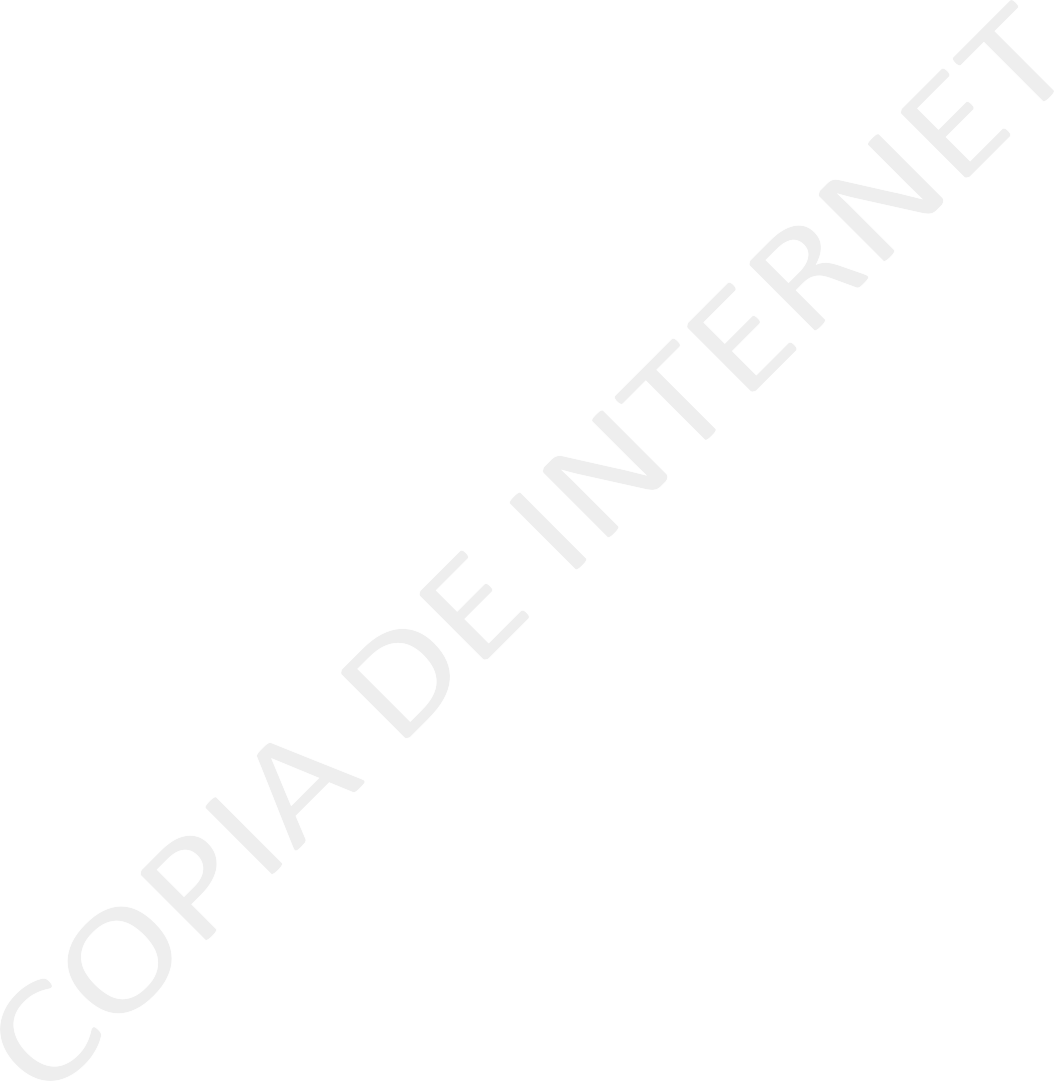 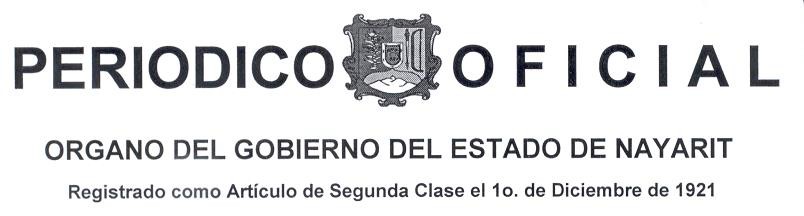 Al margen un Sello con el Escudo Nacional que dice: Estados Unidos Mexicanos.- Poder Legislativo.- Nayarit.“Centenario de la Constitución Política del Estado Libre y Soberano de Nayarit 1918-2018”L.C. ANTONIO ECHEVARRÍA GARCÍA, Gobernador Constitucional del Estado Libre y Soberano de Nayarit, a los habitantes del mismo, sabed:Que el H. Congreso Local, se ha servido dirigirme para su promulgación, el siguiente: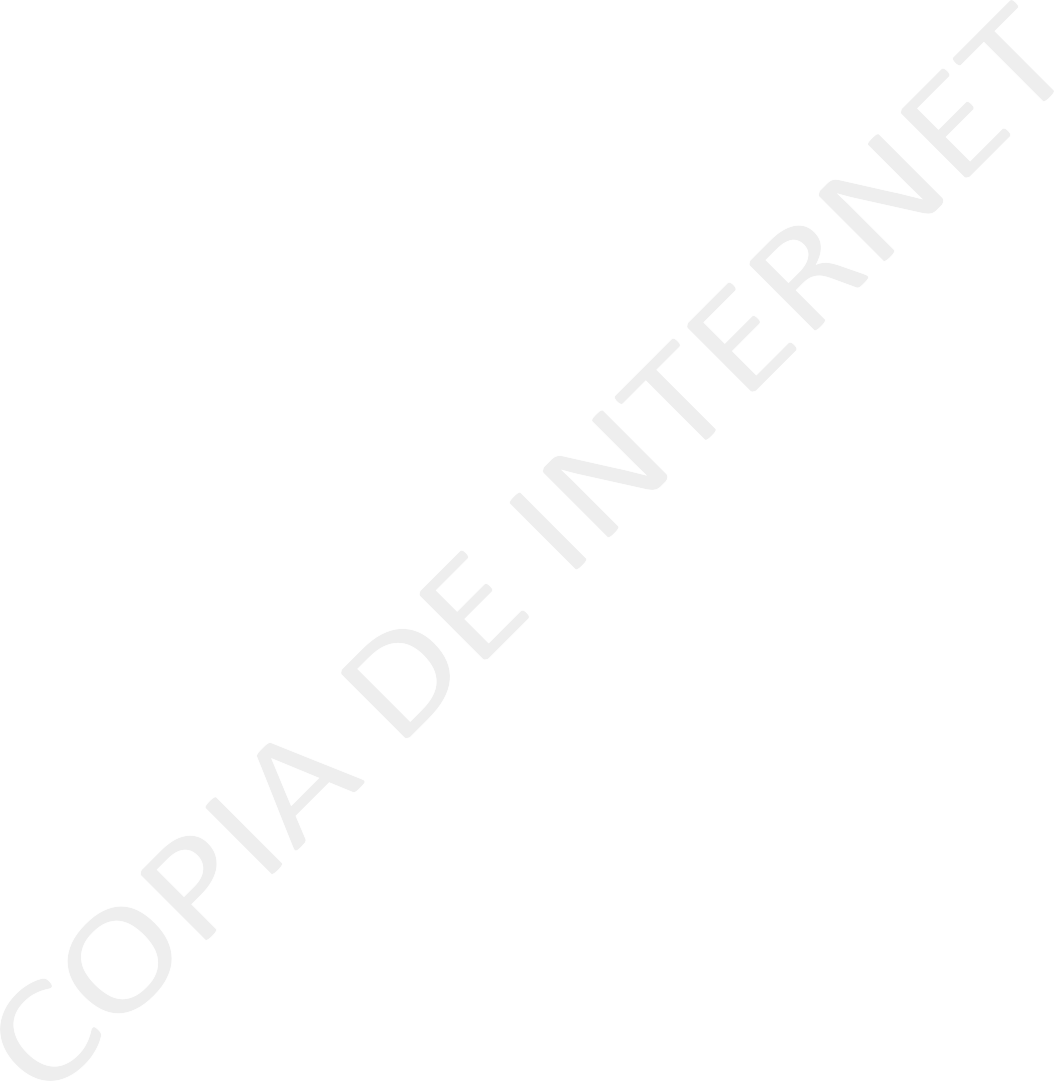 DECRETOEl Congreso del Estado Libre y Soberano de Nayarit representado por su XXXII Legislatura, decreta:LEY DE INGRESOS PARA LA MUNICIPALIDAD DE TEPIC, NAYARIT;PARA EL EJERCICIO FISCAL 2019TÍTULO PRIMERO DISPOSICIONES PRELIMINARESCapítulo ÚnicoArtículo 1.- De conformidad con lo dispuesto en los artículos 115 fracción IV de la Constitución Política de los Estados Unidos Mexicanos; 111 y 115 de la Constitución Política del Estado Libre y Soberano de Nayarit; el artículo 61 fracción I de la Ley General de Contabilidad Gubernamental; el artículo 18 de la Ley de Disciplina Financiera de las Entidades Federativas y Municipios y el artículo 4 de la Ley de Hacienda Municipal del Estado de Nayarit; la Hacienda Pública del Municipio de Tepic, Nayarit; durante el ejercicio fiscal 2019, percibirá los ingresos por conceptos de impuestos, contribuciones de mejoras, derechos, productos, aprovechamientos, participaciones y fondos de aportaciones e ingresos extraordinarios conforme a las bases, cuotas, tasas y tarifas que en esta Ley se establecen.La estimación de ingresos para el ejercicio del año 2019 para el Municipio de Tepic, Nayarit; se conformará de la siguiente manera:Sábado 22 de Diciembre de 2018	Periódico Oficial 34 Periódico Oficial	Sábado 22 de Diciembre de 2018Sábado 22 de Diciembre de 2018	Periódico Oficial 5Artículo 2.- Para los efectos de esta Ley se establecen las siguientes definiciones:Adquirente: Es la persona que adquiere un Bien Inmueble.Aguas residuales: Los líquidos de composición variada provenientes de las descargas de los usos industriales, comerciales, de servicios, agrícolas, pecuarios, domésticos, de tratamientos de aguas incluyendo fraccionamientos; y en general de cualquier uso, así como la mezcla de ellas.Cuando el usuario no separe el agua pluvial de las residuales, (sanitaría) la totalidad de la descarga se considerará para los efectos de esta Ley como aguas residuales.Anuncios audiovisuales: Transmisión sonora y visual de mensajes publicitarios para la promoción de productos y servicios, los cuales pueden realizarse a través de aeronaves, vehículos, equipos personales móviles y/o fijos en un establecimiento. El nivel máximo permisible de dichos anuncios están regulados por la NOM-081- SEMARNAT-1994Anuncios Sonoros: Transmisión sonora de mensajes publicitarios para la promoción de productos y servicios, los cuales pueden realizarse a través de aeronaves, vehículos, equipos personales móviles y/o fijos en un establecimiento. El nivel máximo permisible de dichos anuncios están regulados por la NOM-081- SEMARNAT-1994Carga de contaminantes: Cantidad de un contaminante expresado en unidades de masa por unidad de tiempo, aportada en una descarga de aguas residuales.Condiciones particulares de descarga: El conjunto de parámetros físicos, químicos y biológicos y de sus niveles máximos permitidos en las descargas de agua residual, fijado por el SIAPA para un usuario o grupo de usuarios para un determinado uso, con el fin de preservar y controlar la calidad de las aguas conforme a las normas oficiales mexicanas.Compatibilidad Ambiental: Documento técnico que se requiere para determinar si es factible o no, cualquier construcción que se realiza para comercio, servicio, explotación de recursos naturales no reservados a la federación o asentamientos humanos en base a características ambientales técnicas, y también con los instrumentos de planeación y ordenamiento ecológico y territorial vigentes.Contaminantes básicos: Son aquellos compuestos que se presentan en las descargas de aguas residuales y pueden ser removidos o estabilizados mediante tratamientos convencionales. Se consideran las grasas y aceites de los sólidos suspendidos totales, la demanda bioquímica de oxigeno total los sólidos sediméntales al nitrógeno total y el  fosforo total.Contribuyente: Es la persona natural o jurídica a quien la Ley impone la carga tributaria derivada del hecho imponible.Descarga: La acción de verter aguas residuales al sistema de alcantarillado o drenaje.Destinos: Los fines públicos a que se prevén dedicar determinadas zonas, áreas y predios de un centro de población.Dictamen de factibilidad ambiental; Dictamen técnico realizado con el fin de verificar que los negocios cumplan con la normatividad vigente en relación a las emisiones a la atmosfera, descargas de aguas residuales, ruido y vibraciones, residuos sólidos y de manejo especial que generan a través de sus procesos o servicios.Empresa constructora: Persona física o moral que fundamentalmente posee capacidad técnico-administrativa para desarrollar y controlar la realización de obras y aplicar procesos deconstrucción.Empresa fraccionadora: Persona física moral, dedicada a la urbanización y división de lotes de terreno para la construcción.Equipamiento: Toda la obra pública relativa a la construcción de edificios o inmuebles públicos, como escuelas, hospitales, comunitarios, parques y jardines, entre otros.Enajenante: Es la persona quien enajena o transmite sus Bienes Inmuebles.Establecimiento: Toda unidad económica instalada en un inmueble con domicilio permanente para la realización de actividades comerciales, industriales o de prestación de servicios y nomenclatura oficial proporcionada por la autoridad municipal.Índice de incumplimiento: Cantidad de veces que la concentración de cada contaminante en las descargas residuales vertidas, rebasa los límites máximos permisiblesestablecidos en la Ley, la cual se obtiene de la diferencia entre la concentración de contaminantes de las descargas de agua residuales y la concentración establecida como límite máximo permisible, dividida por esta última.Infraestructura: Obra pública destinada a brindar servicios institucionales y/o comunicación, como redes de conducción de agua potable, eliminación de aguas residuales y/o pluviales, puentes, alcantarillas, pavimentaciones, redes, áreas, telecomunicaciones, entre otros.Licencia ambiental: Es un documento para el control y regularización del impacto ambiental de negocios o servicios que por sus procesos y actividades generan contaminación por ruido, partículas suspendidas, emisión de contaminantes a la atmosfera y descargas de aguas residuales al sistema del drenaje municipal con el fin de prevenir el desequilibrio ecológico del municipio.Local o accesorio: Cada uno de los espacios abiertos o cerrados en que se divide el interior o exterior de los mercados, unidades deportivas o alguna otra instalación del municipio, conforme su estructura original, para la realización de actividades comerciales, industriales o de prestación de servicios.Licencia Municipal: Documento mediante el cual, el Ayuntamiento autoriza a una persona física y/o moral a desarrollar actividades comerciales, industriales, servicios, urbanización, construcción, edificación y uso de suelo.Metales pesados y cianuros: Son aquellos elementos o compuestos que en concentraciones por encima de determinados límites, pueda producir efectos negativos para la salud, flora o fauna. Se considera el arsénico, el cadmio, el cobre y cromo, el mercurio, el níquel, el plomo, zinc y los cianuros.Opinión técnica: Estudio técnico que se elabora después de una verificación de campo de las condiciones del medio físico y social, y que sustenta el análisis del contenido de las solicitudes hechas por particulares.Padrón de Contribuyentes: Registro administrativo ordenado donde constan los contribuyentes del municipio.Permiso: La autorización municipal para la realización de actividades comerciales, industriales o de prestación de servicios, en una localización fija y por un tiempo determinado.Puesto: Toda instalación fija o semifija, permanente o eventual, en que se realicen actividades comerciales, industriales o de prestación de servicios y que no quede comprendida en las definiciones anteriores.Permiso Temporal: La autorización para ejercer, el comercio ambulante (fijo, semifijo y móvil), no mayor a tres meses.Predio Construido: Se enterará como aquella construcción de un edificio o cualquier otra obra cubierta, para  albergar  personas.  De  igual  forma,  se  entenderá  como predioconstruido el que contenga o presente al menos barda perimetral construida en piedra, adobe, ladrillo, block o cualquier otro material solido que sirva para separar un terreno o construcción de otros y para protegerlos o aislarlos.Predio no edificado o baldío: Se entenderá como aquel que no cuenta con ningún tipo de edificación o que no se usa con un objetivo definido.Tarjeta de identificación de giro: Es el documento que expide la Tesorería Municipal, previo a la autorización de la licencia de funcionamiento, en el cual se identifica el giro de un establecimiento, conforme al catálogo de giros vigente en el municipio.Terreno para vivienda de tipo social progresivo: Aquel auspiciado por organismos o dependencias públicas federales, estatales o municipales, que ejecuten programas de vivienda o cuyo valor no exceda de la cantidad de $88, 275.25Usos: Los fines particulares a que podrán dedicarse determinadas zonas, áreas y predios de un centro de población; que en conjunción con los destinos determinarán la utilización del suelo.Utilización de vía pública con fines de lucro: Aquellas instalaciones con carácter permanente que utilicen la vía pública ya sea superficial, subterránea o aérea, con la finalidad de distribuir, enlazar, conectar o enviar señal de la cual se cobre cuota por su utilización en cualquier modalidad.XXXV.Vivienda de interés social o popular: Aquella auspiciada por organismos o dependencias públicas federales, estatales o municipales, que ejecuten programas de vivienda cuyo valor no exceda de la cantidad de $378, 322.50, que sea adquirida por personas físicas que acrediten no ser propietarias de otra vivienda en el municipio.Artículo 3.- Las personas físicas o morales que se encuentren en la situación jurídica o de hecho que realicen actos, operaciones o actividades gravadas por esta ley estarán obligadas a su cumplimiento, además de lo que otras normas jurídicas les señalen.Artículo 4.- La Tesorería Municipal es la única dependencia autorizada para hacer recaudación de los ingresos señalados en esta Ley, o personas físicas o morales autorizadas por la Comisión Nacional Bancaria y de Valores con las que se celebre convenio. Los órganos públicos descentralizados municipales percibirán sus ingresos a través de sus cajas recaudadoras, o personas físicas o morales autorizadas por la Comisión Nacional Bancaria y de Valores con las que se celebre convenio, y autorice su órgano de gobierno.El pago de las contribuciones se realizará en efectivo, cheques certificados o de caja, depósitos bancarios, tarjetas de crédito o débito, transferencias electrónicas de fondos a favor del Municipio o del Organismo según se trate, salvo buen cobro, debiéndose expedir invariablemente por la Tesorería Municipal o por la autoridad competente del organismo público descentralizado el recibo oficial correspondiente.Artículo 5.- A petición por escrito de los contribuyentes, la Tesorería o su similar del Organismo Público Descentralizado,  podrán autorizar el pago a plazos, ya  sea  diferido oen parcialidades, de las contribuciones omitidas y de sus accesorios en los términos que dispone el Código Fiscal del Estado de Nayarit, con objeto de apoyarles en la regularización de su situación fiscal ante la Tesorería Municipal; dicho plazo no deberá exceder del ejercicio fiscal. El pago diferido o en parcialidades no será procedente tratándose de gastos de ejecución ni del Impuesto Especial para la Universidad Autónoma de Nayarit.Artículo 6.- Las personas físicas o morales que realicen actividades comerciales, industriales o de prestación de servicios en locales propiedad privada o pública, obras de urbanización, construcción, uso de suelo y edificación, están obligadas a la obtención de la licencia municipal y tarjeta de identificación de giro correspondiente.Previo a lo anterior, deberán obtener los dictámenes emitidos por la Dirección de Protección Civil, Dirección General de Desarrollo Urbano y Ecología, la Dirección General de Bienestar Social y en su caso por las Dependencias que por motivo del giro comercial, evento o actividad, tengan intervención por disposición de la Ley o los reglamentos aplicables.Artículo 7.- Toda licencia municipal y tarjeta de identificación de giro correspondiente, deberán refrendarse anualmente, según el catálogo de giros vigente, durante el período comprendido entre el primero de enero y el último día hábil del mes de marzo, para lo cual será necesaria la exhibición de las licencias y documentos correspondientes al ejercicio fiscal inmediato anterior, acompañados de los dictámenes emitidos por la Dirección de Protección Civil, Dirección General de Desarrollo Urbano y Ecología, Dirección General de Bienestar Social y en su caso por las dependencias que por motivo del giro comercial, evento o actividad, tengan intervención por disposición de la Ley o los reglamentos aplicables.La omisión al párrafo anterior, generará las sanciones previstas en los reglamentos y disposiciones generales que se establezcan en cada una de las dependencias del ayuntamiento.Artículo 8.- Todo giro comercial comprendido en el catálogo de giros vigentes y aquellos que contemplen la enajenación de bebidas alcohólicas o la prestación de servicios que incluyan el expendio de dichas bebidas, deberán sujetarse a los días y horarios que se señalen en las leyes y reglamentos correspondientes.Artículo 9.- La expedición de licencias para la colocación de anuncios espectaculares requerirá, invariablemente, del dictamen técnico correspondiente por parte de la autoridad municipal competente, de conformidad con lo dispuesto en el Reglamento correspondiente en materia de Anuncios para el Municipio de Tepic.Artículo 10.- Solo estarán exentos del pago del Impuesto Predial los bienes de dominio público de la Federación o del Estado, salvo que tales bienes sean utilizados por entidades paraestatales o por particulares, bajo cualquier título, para fines administrativos o propósitos distintos a los de su objeto público.Artículo 11.- El Impuesto Especial para la Universidad Autónoma de Nayarit, se causa con la  tasa del 12% (doce por ciento), y la base será el monto  del  pago  al  Ayuntamiento porconcepto de impuestos, derechos y productos, con excepción del Impuesto Sobre Adquisición de Bienes Inmuebles y de los derechos relativos al uso y aprovechamiento de bienes del dominio público municipal por concepto del uso de la vía pública para actividades comerciales y por el aprovechamiento de locales en mercados municipales, así como por los derechos que cobren sus organismos descentralizados.Dicho tributo deberá enterarse conforme al procedimiento establecido en la Ley del Patronato para Administrar el Impuesto Especial para la Universidad Autónoma de Nayarit, en los términos y plazo señalado por la misma.Artículo 12.- Las obligaciones de pago que se generen conforme a esta ley, exclusivamente para efectos de cobro, tendrán el carácter de crédito fiscal, quedando la autoridad exactora municipal en aptitud de iniciar el procedimiento administrativo de ejecución para su recuperación, junto con sus accesorios legales, indemnización,  recargos, multas y gastos de ejecución, generados con motivo de la falta de pago de la contribución, así como las multas que se impongan por incumplimiento a los reglamentos municipales.Se consideran créditos fiscales, las responsabilidades pecuniarias que cuantifique la Auditoría Superior del Estado de Nayarit, la Contraloría Municipal del propio Ayuntamiento, en contra de los servidores públicos municipales, y aquellos a los que las leyes les den ese carácter.El Procedimiento Administrativo de Ejecución se regirá de conformidad a lo establecido en el Código Fiscal para el Estado de Nayarit.Artículo 13.- En todo lo no previsto por la presente Ley, para su aplicación e interpretación, se aplicará de manera supletoria lo dispuesto por las Leyes fiscales Federales, Estatales y Leyes Municipales, así como los reglamentos municipales y disposiciones generales que al efecto emita el Ayuntamiento.TITULO SEGUNDO IMPUESTOSCapítulo Primero Impuesto PredialArtículo 14.- Este se causará anualmente y se pagará de conformidad a lo dispuesto por la Ley de Hacienda Municipal del Estado de Nayarit y de acuerdo a lo que resulte de  aplicar al valor asignado a la propiedad inmobiliaria las tasas a que se refiere el presente capitulo y demás disposiciones establecidas en la presente Ley, de acuerdo a lo siguiente:Propiedad Rústica:Las distintas modalidades de tenencia de la tierra: ejidal, comunal y los predios rústicos considerados propiedad rural, causarán el impuesto tomando como base, según sea el caso, lo siguiente:Para efectos de la determinación de la base del impuesto predial, de las propiedades a que se refiere este apartado, éste se determinará considerando su valor catastral al 28% (veintiocho por ciento).A los predios cuyo valor catastral haya sido determinado con base en avalúo técnico practicado por la autoridad competente, el 3.85 al millar.Propiedad Urbana:La base del impuesto predial será el 16.5 % del valor catastral del inmueble.Los predios construidos con un uso específico, localizados en la cabecera y en las poblaciones del Municipio, cuyo valor catastral haya sido determinado con base en avalúo técnico practicado por la autoridad competente, sobre dicho valor, el resultado de la aplicación del inciso a) de la fracción II del presente artículo por el 3.08 al millar.Los predios no edificados o ruinosos, así como los baldíos localizados en la zona urbana de Tepic y las poblaciones del Municipio, tendrán como base gravable el resultado de la aplicación del inciso a) de la fracción II del presente artículo por el18.7 al millar.El importe aplicable a los predios, mencionados en los incisos b) y c) de la presente fracción tendrá, como cuota mínima, pagadera en forma anual, la cantidad de $ 483.92 pesos, a excepción de los solares urbanos ejidales, comunales, ubicados en zonas rurales, fuera de la cabecera Municipal, que pagarán, la cantidad de $ 241.96 pesos.Los predios por los que se tenga que pagar un importe superior al mínimo establecido en el segundo párrafo del inciso c) de la presente fracción, el impuesto predial será el mismo que el que se hubiese calculado para el ejercicio inmediato anterior adicionándole un 10% (diez por ciento).Aquellos predios del Municipio que sean entregados en comodato, destinados algún uso público, pagaran una tarifa del factor del 0.30 del Impuesto Predial anual, durante la vigencia del contrato.Cementerios:La base del impuesto para los terrenos destinados a cementerios, comercializados por particulares, será la que resulte de aplicar lo que al efecto establece el artículo 20 de la  Ley de Hacienda Municipal del Estado de Nayarit, sobre la cual se aplicará el: 3.85 al  millar.Capítulo SegundoImpuesto Sobre Adquisición de Bienes InmueblesArtículo 15.- El Impuesto sobre Adquisición de Bienes Inmuebles se causará con la tasa del 2% sobre la base gravable, que será el valor que resulte más alto entre el valor de operación o precio pactado, el avalúo bancario o comercial, debidamente certificado por la autoridad catastral y el valor determinado con la aplicación de los valores catastrales unitarios vigentes.El adquirente es el sujeto obligado a pagar el Impuesto sobre la adquisición del bien Inmueble.Tratándose de viviendas de interés social o popular, o de terreno para vivienda de tipo social progresivo; auspiciados por organismos o dependencias públicas, federales, estatales o municipales, que desarrollen viviendas, se deducirá de la base gravable determinada conforme al párrafo anterior, una cantidad equivalente al 75% (setenta y cinco por ciento), siempre y cuando sea adquirida por persona física que acredite no ser propietaria de otro bien inmueble en el municipio, la cual nunca podrá ser menor a la cuota mínima que establece el presente artículo.El impuesto que por este concepto se cause, nunca será menor a $879.00 pesos.La Dirección de Catastro e Impuesto Predial podrá recibir los impuestos sobre adquisición de bienes inmuebles en aquellas operaciones contractuales que de manera particular celebren las empresas inmobiliarias con los particulares, extendiendo el recibo y  constancia respectiva.En caso de adquisición de inmuebles donde se transmite la propiedad plena, por actos de donación o sucesión entre cónyuges o parientes en línea recta ascendente o descendente se deducirá de la base el 50% del valor catastral, siempre y cuando dicha operación no exceda del monto de $1’500,000.00, el excedente deberá de calcular su impuesto con la tasa establecida en el presente artículo.En casos de constitución, adquisición, reserva o extinción del usufructo o de la nuda propiedad, la base gravable determinada de conformidad a lo dispuesto por el artículo 43 primer párrafo de la Ley de Hacienda Municipal del Estado de Nayarit, se deducirá solamente en un 50% del valor que resulte más alto, siempre y cuando dicha operación no exceda el monto de un $1’500,000.00, el excedente de esa cantidad deberá de calcular su impuesto con la tasa establecida en el presente artículo.TITULO TERCERO DERECHOSCapítulo Primero Servicios CatastralesArtículo 16.- Los servicios catastrales serán prestados por la Dirección de Catastro e Impuesto Predial del Municipio de Tepic y se cobrarán conforme a las siguientes tarifas:a) Copias de planos y cartografías catastrales:Planos a diferentes escalas y formatos en papel bond o en archivo digital no manipulable, superiores a doble carta (11” X17”).Trabajos catastrales especiales:Levantamiento topográfico:Verificación de medidas físicas y colindancias de predio urbano y elaboración decroquis:Servicios catastrales:Concepto	PesosLos avalúos comerciales y catastrales emitidos por peritos valuadores se podrán validar solamente si dichos peritos están debidamente acreditados ante la Dirección de Catastro e Impuesto Predial del municipio de Tepic.Capítulo SegundoLicencias, Permisos y sus Renovaciones, para Anuncios, Carteles y Obras de Carácter PublicitarioArtículo 17.- Los derechos por la expedición y renovación de licencias o permisos; por la colocación de anuncios publicitarios, cualquiera que sea el lugar autorizado por la Dependencia Municipal competente para que se fijen e instalen, cumpliendo los procedimientos administrativos y el control normativo para su colocación con los materiales, estructuras y soportes que se utilizan en su construcción, se causarán conforme a la cuota por metro cuadrado exhibición, siguientes:Los anuncios podrán ser temporales o permanentes, los anuncios temporales a su vez podrán ser fijos o móviles, mientras que los permanentes siempre serán fijos.Para el tipo de anuncios temporales, descritos en la fracción I de este artículo, se entenderá que la vigencia del permiso que al respecto se otorgue, no excederá de treinta días naturales, por tanto, los montos que al efecto se paguen por este tipo de anuncios, ampararan un plazo de treinta días naturales como máximoPara el tipo de anuncios móviles descrito en la fracción II de este artículo, el cobro será por día natural y no podrá concederse permiso de esta naturaleza más allá de un periodo de noventa díasPara el tipo de anuncios descritos en la fracción III de este artículo, el cobro será por  treinta días naturalesPara el tipo de anuncios en la fracción IV de este artículo, el cobro será anualAnuncios temporales, permiso por treinta días naturales y con derecho a refrendar 2 veces más, como:Anuncios móviles, comoSuperficie exhibidoras de anuncios como:Anuncios con temporalidad de un año como:No se causarán los derechos a que se refiere este artículo, tratándose de anuncios denominativos, siempre y cuando no sean de una superficie mayor a dos metros cuadrados y se permitirá su instalación únicamente en una fachada del inmueble exclusivamente para la debida identificación del establecimiento comercial que se trate.No se causarán los derechos a que se refiere este artículo, tratándose de anuncios denominativos en comercios ambulantes, siempre y cuando su área no sea mayor a un metro cuadrado y se instalen única y exclusivamente para la debida identificación del comercio que se trate.Capítulo Tercero Evaluación de Impacto AmbientalArtículo 18.- Por los servicios de dictaminación, evaluación de impacto ambiental, así como de la emisión de licencias, permisos y autorizaciones que efectúe la dependencia facultada en los términos de la legislación correspondiente, se aplicarán las siguientes cuotas:Capítulo CuartoServicios Especiales de Aseo PúblicoArtículo 19.- Las personas físicas o morales que realicen actividades de comercio, industria, talleres, restaurantes, prestadores de servicio al público, espectáculos y similares, pagarán los derechos correspondientes, por servicios de recolección de basura de desechos sólidos por evento, conforme a las siguientes tarifas:Por recolección de basura, desechos o desperdicios no contaminantes, en vehículos del Ayuntamiento, como sigue:La limpieza de lotes baldíos, jardines, prados será obligación de los propietarios, pero quienes no lleven a cabo el saneamiento dentro de los diez días después de notificados para que lo hicieren, el terreno será limpiado por personal Municipal.Por dichos trabajos, el propietario deberá cubrir a la Tesorería Municipal, dentro de los quince días naturales siguientes a la notificación $41.96 por cada metro cuadrado de superficie atendida.Todas las empresas y particulares que utilicen el relleno sanitario Municipal para descargar los desechos sólidos que su establecimiento genere, pagarán por:Las empresas o particulares que tengan otorgado convenio, por parte del Ayuntamiento, para la recolección de residuos sólidos y que descarguen en el relleno sanitario municipal pagarán $ 0.20, por cada kilogramo.La realización de eventos en la vía pública o en propiedad privada; que ocasionen o produzcan basura o desechos sólidos en la vía pública y requiera la intervención de personal de aseo público para recogerlos, él o los organizadores, o el propietario del  predio donde se hubiera efectuado el evento, estarán obligados a pagar por ello, el equivalente a:Todos los comercios fijos, semifijos y ambulantes, los cuales no generen más de 20 kilos de basura o desperdicios contaminantes por día, deberán adherirse al convenio y pagarán mensualmente       $154.46Capítulo QuintoServicios de Poda, Tala de árboles y Recolección de ResiduosArtículo 20.- Las personas físicas o morales que soliciten la tala o poda de árboles y la recolección de residuos vegetales en domicilios particulares e instituciones públicas o privadas, que no formen parte de los Bienes Inmuebles del Municipio, así como  en aquellos casos en donde el propietario de casa o negocio realice la plantación en área de banqueta de una especie de árbol de su agrado, pagarán los derechos correspondientes conforme a lo siguiente:Capítulo Sexto Rastro MunicipalArtículo 21.- Las personas físicas o morales que realicen matanza de animales para consumo humano en el Rastro Municipal deberán pagar los derechos en forma anticipada, conforme a las siguientes tarifas:Por los servicios prestados en el Rastro Municipal, se entenderán los que se relacionan con la autorización de la matanza dentro de sus instalaciones y el sellado de inspección sanitaria, por cabeza:Por acarreo de carne en camiones del municipio, se pagará:Las empresas o particulares que tengan otorgado convenio, por parte del Ayuntamiento,  para  el acarreo  de  carne  a  particulares,  deberá  Pagar  por canal10.41Por servicios que se presten en el interior del Rastro Municipal, se pagará:Por la venta de productos obtenidos en el rastro, se pagará:Por renta de locales anexos al Rastro Municipal, se pagará mensualmente: 1,181.25La refrigeración de carnes en el Rastro Municipal, se cobrará mediante los convenios que para tal efecto se suscriban entre los usuarios y los funcionarios facultados,  de acuerdo a la cantidad de producto y tiempo de utilización.Capítulo SéptimoServicios Especiales de Seguridad PúblicaArtículo 22.- Los servicios especiales que presten los elementos de Seguridad Pública, se cobrarán conforme a lo establecido en los Convenios, de acuerdo a la siguiente tarifa:Capítulo OctavoLicencias, Permisos, Autorizaciones, Renovaciones y Anuencias en General para Uso del Suelo, Urbanización, Edificación y Otras ConstruccionesArtículo 23.- Las personas físicas o morales que pretendan llevar a cabo cualquier tipo de acción urbanística o de edificación sobre un predio urbano o rústico o cambiar el uso o destino del suelo, fusionar, subdividir o ejecutar cualquier tipo de acción sobre un inmueble edificado, deberá obtener previamente la licencia, permiso o autorización respectiva y pagarán los derechos conforme a lo que se establece en las siguientes tarifas:Relativo a la urbanizaciónPor emisión de constancia de compatibilidad urbanísticaPor refrendo de constancia de compatibilidad urbanísticaPor Autorización del proyecto de fraccionamiento y acción urbana, indistintamente del uso o destino de suelo que resulte en la compatibilidad urbanística correspondiente:Por emitir la autorización para urbanización correspondiente a autorización para apertura y construcción de calles (pavimento hidráulico, asfalto, empedrado), machuelos y banquetas, así como la introducción de infraestructura básica, (agua, drenaje, energía eléctrica, telefonía y servicio de telecomunicaciones).Por la autorización de la subdivisión de predios conforme al proyecto de diseño urbano autorizado y al uso o destino de suelo correspondiente a:El pago de los derechos anteriores también aplica a las acciones urbanísticas y destinos del sueloPor emitir autorización para movimiento de tierras para la transformación de terrenos y lotes.Por emitir autorizaciones para compactaciones, pavimentos para estacionamientos, patios de maniobras y accesos:Por emitir licencia para la utilización de la vía pública con motivo de la instalación de infraestructura superficial, subterránea o aérea, una vez autorizado el proyecto:Por emitir autorización para la utilización temporal de la vía pública o de superficies en edificios públicos, se pagarán por los derechos correspondientes conforme a la siguiente tarifa: instalación construcción:Por concepto de la Inspección ocular y verificación de los reportes mensuales de las obras de urbanización a las que se refiere el presente artículo, se cobrará previo a la emisión de licencia por visita del personal acreditado, el importe de $500.00Por la emisión de la resolución definitiva de autorización de fraccionamiento.Por emitir la autorización para iniciar la venta de lotes.m) Por llevar a cabo la entrega–recepción del fraccionamiento correspondiente:Referente a la edificación, se pagará conforme a los siguientes conceptos:Por emitir la licencia de uso de suelo conforme a los parámetros establecidos en el Plan de Desarrollo Urbano:El pago de derechos de la licencia de uso de suelo se aplicará exclusivamente a la ocupación del suelo.Por emitir la licencia de uso de suelo en proyectos donde los Coeficientes de Ocupación del Suelo (COS) y/o el Coeficiente de Utilización del Suelo (CUS) es superior al permisible de acuerdo al Plan de Desarrollo Urbano correspondiente o el reglamento de construcciones y seguridad estructural.El pago de los derechos correspondientes será de acuerdo a los siguientes casos:Cuando el proyecto no presente avance de obra, pero exceda el coeficiente de ocupación del suelo COS, el pago de derechos se tomará como ordinario para la superficie que se encuentre dentro del rango permisible y extemporáneo para la superficie excedente, esto de acuerdo al género que le corresponda.Cuando la obra en proceso sea calificada como extemporánea y exceda el coeficiente de ocupación del suelo COS, este se pagará con un cargo del 60%  sobre el importe ordinario.Cuando la construcción se presente como obra terminada y exceda los COS y CUS el pago de derechos se aplicará extemporáneo y a los excedentes se les aplicarán las siguientes tarifas:Por revisión y autorización del proyecto arquitectónico, indistintamente del uso o destino de suelo que resulte en la compatibilidad urbanística o en la licencia de uso de suelo correspondiente.Por emitir la licencia de construcción correspondiente a:Por emitir otro tipo de autorizaciones referentes a la edificación:Cualquier trámite se considerará extemporáneo cuando se inicie la construcción sin los permisos o licencias correspondientes y tendrá un incremento del 30% al momento de ser informado por el inspector de obra de la DGDUE, excepto cuando el ciudadano o entidad ejecutora informe antes de ser requerido por el inspector y justifique además por escrito o documentación las causas y hechos que motivaron a dicha omisión.Por emitir autorizaciones para construcciones especiales en superficies de propiedad pública o privada, que no se encuentren clasificadas en ninguno de los numerales  previstos para el presente artículo, se cobrara de acuerdo al criterio que para cada caso específico establezca la dirección general de desarrollo urbano y ecología.Cuando en el proceso de una obra autorizada se decida ampliar la superficie de construcción y no se de aviso a la DGDUE, la tramitación relacionada solo a la superficie excedente se considerará extemporánea.Para el refrendo de las licencias, permisos o autorizaciones referidas en el presente artículo tanto de urbanización como de edificación, se cobrará con base a lo siguiente:Terminado el plazo señalado para una obra sin que ésta se haya concluido, para continuarla deberá solicitarse renovación de la licencia y cubrirse los derechos por la parte aún no ejecutada de la obra, debiendo acompañarse a la solicitud una descripción de los trabajos que se vayan a llevar a cabo, y croquis o planos. El ciudadano solicitará el tiempo para culminación y la prorroga se cobrará en razón del tiempo solicitado y la vigencia total.Para los casos señalados en los sub-incisos 1) y 2), el pago del importe actualizado permitirá la ampliación de la vigencia de la autorización de urbanización o de edificación durante un plazo de 60 días naturales. No será necesario el pago cuando se haya dado aviso de la suspensión temporal de la obra antes del término de la vigencia, misma que no podrá ser mayor a 12 meses, en cuyo caso se tomará en cuenta el tiempo no consumido.Para el caso de modificación de proyecto (Revisión de diseño Urbano, Proyecto Arquitectónico o configuración urbanística), que signifique una superficie de construcción, urbanización o diseño urbano superior a la autorizada, se deberán pagar los derechos de las diferencias de superficie como si se tratara de obra nueva.El alineamiento y la designación de número oficial, se hará conforme a lo siguiente:Alineamiento por metro lineal frente a calleDesignación de número oficial por inmueble o unidad de vivienda:Para emitir la autorización para fusionar o subdividir predios, correspondiente a los siguientes tipos de usos por cada m2:Para la regularización de las obras de urbanización y/o de edificación, se hará el pago de los derechos actualizados conforme a lo estipulado en esta ley, como si se tratase de una obra nueva de modalidad extemporánea.Para las autorizaciones que se emitan bajo el régimen de propiedad en condominio, se harán conforme al pago de los siguientes derechos:Por la designación de cada vivienda y proindiviso para constituirlos en régimen de propiedad en condominio:Por el permiso de cada cajón de estacionamiento en áreas comunes para sujetarlos en régimen de condominio, según el tipo:Por otorgamiento de constancia o dictamen por inmueble o unidad de vivienda:Copia de documentos oficiales expedidos:El tramite urgente tendrá un costo del 30 % adicional al costo que corresponda, se aplicará en los siguientes tramites (No. Oficial, licencias de uso de suelo, Compatibilidad Urbanística, Revisión de diseño Urbano, Permisos de Construcción, Licencias de construcción, Factibilidad y licencia ambiental). No se recibirá expediente incompleto.Capítulo Noveno Registro CivilArtículo 24.- Los derechos por los servicios que proporcione el Registro Civil, se causarán conforme a las siguientes cuotas:Por matrimonio:Divorcios:NacimientosReconocimientos:Terrenos de panteón:Servicios de cementerioServicios diversosCapítulo DécimoConstancias, Legalizaciones, Certificaciones, Servicios Médicos y de Protección CivilArtículo 25.- Los derechos por servicios de expedición de constancias, legalizaciones y certificaciones, se causarán conforme a las cuotas siguientes:Secretaría del AyuntamientoInspección y dictámenes de Protección Civil y capacitaciónConcepto	PesosEmpresas comerciales y de servicios, se clasificarán de conformidad al Reglamento Interno de Protección Civil en su artículo 20 en cuanto a tipo de riesgo, conforme lo establece en los siguientes rangos, según la tabla de clasificación de giros, anexa a esta Ley de Ingresos.a. Bajo	178.57b. Medio	357.14c. Alto	535.71d. Ordinario Especifico NOM-002-STPS-2010	1,339.29Pirotecnia (previa autorización por parte de la Secretaría de la Defensa Nacional)Registro y Refrendo de Capacitadores Externos y asesores externos e internos711.617,766.96Registro y Refrendo de Capacitadores Externos	4,182.14Registro y Refrendo de asesores externos e internos	5,378.57Capacitaciones a Empresas, Estancias Infantiles y GuarderíasDe 1 a 25Personas	2,059.82De 26 a 50personas	4,119.64Costo por persona	102.68Estancias Infantiles y Guarderías:Hasta con 30 niños	2,327.68Hasta con 60 niños	2,586.61De 60 niños en adelante	4,140.18Instituciones de Educación Básica PrivadasHasta con 100 alumnos	2,779.46Más de 100 alumnos	3,097.32Instituciones de Educación Media Superior y Superior PrivadasMedia Superior, hasta con 100 alumnos	3, 175.89Media Superior, más de 100alumnos	3,366.96Superior, hasta con 200alumnos	3, 811.61Superior, más de 200alumnos	4, 208.04c.  Servicios de Sanidad MunicipalIV.- Verificación sanitaria a comercios, conforme lo establece en los siguientes rangos, según la tabla de clasificación de giros, anexa a esta Ley de Ingresos.Capítulo Décimo PrimeroPermisos en el Ramo de Alcoholes y por el Uso de la Vía PúblicaArtículo 26.- Quienes ejerzan actividades comerciales, industriales, de prestación de servicios o espectáculos públicos, en locales de propiedad privada o pública y que  efectúen venta de bebidas alcohólicas o que en la prestación de servicios incluyan el expendio de dichas bebidas, siempre que se efectúen total o parcialmente con el público en general, deberán obtener previamente la anuencia de la Tesorería Municipal y pagar los derechos correspondientes por cada uno de los eventos que realicen, del tipo siguiente:I.- Bailes, conciertos, audiciones musicales, obras de teatros comerciales, tertulias, tardeadas, ferias, kermeses, música en vivo, funciones de box, lucha libre, futbol, básquetbol, volibol y otros espectáculos públicos deportivos o diversión pública, que  tengan lugar en locales públicos o privados, así como en la vía pública, en forma eventual con venta o consumo de bebidas alcohólicas de baja graduación (de 2º a 6º GL) y alta graduación (de 6.1º GL en adelante), pagarán por día:Eventos atendiendo al aforo del lugar donde se lleve a cabo el evento con venta de bebidas de alta graduación de:Eventos atendiendo al aforo del lugar donde se lleve a cabo el evento con venta de bebidas de baja graduación de:Eventos organizados por las delegaciones o poblados del municipio, siempre y cuando los ingresos sean destinados exclusivamente para el mejoramiento o beneficio de las mismas:Permiso para degustación de bebidas alcohólicas de alta o baja graduación en forma promocional.Permiso para realizar la venta de bebidas alcohólicas de alta y baja graduación (cantaritos y bebidas preparadas) en puestos semifijos dentro de un baile, concierto, tertulias, ferias y kermeses públicas pagarán:II.- Espectáculos públicos en locales de propiedad privada y pública, sin venta de bebidas alcohólicas, conforme la siguiente tabla:Artículo 27.- Las personas físicas o morales que, previa autorización de la dependencia facultada, hagan uso del piso o de áreas en la vía pública para la realización de  actividades comerciales o de prestación de servicios, en forma permanente o temporal, pagarán los derechos correspondientes conforme a la siguiente tarifa:Artículo 28.- Por cada anuencia o conformidad para la expedición de permisos de funcionamiento en el ramo de alcoholes, se pagará…………………………………$7,330.36Capítulo Décimo Segundo Mercados PúblicosArtículo 29.- Los Derechos generados por los mercados, se regirán de la forma siguiente:Para los efectos de la recaudación, los locatarios de los mercados públicos municipales, podrán efectuar dicho pago de forma diaria, semanal o anual, según la comodidad o disposición del obligado.Los Adeudos anteriores, serán pagados conforme a las tarifas establecidas en la Ley de Ingresos Vigente.Capítulo Décimo Tercero PanteonesArtículo 30.- Por la adquisición de terrenos en los panteones municipales o de criptas o mausoleos individuales propiedad del Ayuntamiento en el Parque Funeral “Jardines de San Juan”, se pagará de la siguiente manera:I.- Terrenos en panteones municipales:II.		Adquisición de criptas o mausoleos individuales propiedad del Ayuntamiento en Parque Funeral “Jardines de San Juan”…………………………………………Importe……………………………………………………………………………………..19,059.82Artículo 31.- Por permiso de instalación o construcción de criptas, monumentos, capillas  o gavetas, de mármol, granito u otros materiales, conforme la siguiente tabla de acuerdo al costo:Capítulo Décimo CuartoEstacionamientos Exclusivos en la Vía Pública, Estacionamiento Medido y Uso de la Vía PúblicaArtículo 32.- Por la utilización de la vía pública de empresas o particulares:Artículo 33.- Por la utilización de la vía pública para infraestructura superficial, aérea o subterránea que se traduzca en la colocación de cables, postes, casetas telefónicas o ductos de cualquier tipo y uso, por parte de personas físicas o morales, se deberán pagar, las siguientes tarifas:Capítulo Décimo QuintoUso y Aprovechamiento de Terrenos y Locales del Fundo MunicipalArtículo 34.- Los ingresos por conceptos de uso y aprovechamiento de terrenos del Fundo Municipal, se cobrarán conforme a la siguiente tarifa mensual:Capítulo Décimo SextoDe los Servicios en Materia de Acceso a la Información Pública y Datos PersonalesArtículo 35.- Los derechos por los servicios de acceso a la información pública y datos personales, cuando medie solicitud y sea procedente conforme a las leyes de la materia, se causarán y liquidarán conforme a la siguiente tarifa:Capitulo Décimo SéptimoDerechos por la Prestación de los Servicios de Agua Potable, Alcantarillado, Tratamiento y Disposición de Aguas ResidualesArtículo 36.- Los derechos por la prestación de los servicios públicos de agua potable, drenaje, alcantarillado, tratamiento y disposición de aguas residuales en el Municipio de Tepic, se pagarán con base en las cuotas y tarifas autorizadas por la Junta de Gobierno.Descentralizado denominado Sistema Integral de Agua Potable y Alcantarillado del Municipio de Tepic, (SIAPA-Tepic), que estén conforme a lo siguiente:TARIFAS DE AGUA POTABLE.En los lugares que no exista medidor o se encuentre en desuso, el Usuario pagará mensualmente las tarifas por el servicio de suministro de agua potable de acuerdo con lo siguiente:Tarifa de servicio doméstico agua potable cuotas fijas toma de 13mm.Tarifa fija uso doméstico con actividad comercial.Los usuarios que contraten los servicios en inmuebles con propósitos comerciales se sujetarán a lo siguiente:A las casas habitación en las que desarrollen alguna actividad comercial se les catalogará de la siguiente manera:Derivaciones de tomas domésticas.Para el caso de derivaciones de casas o departamentos mayores a 3 se cobrará en  función a un Sistema Domestico Medido obligatorio, cuyo costo será cubierto por el usuario. En caso de no poder realizar el pago correspondiente, el Sistema Operador financiará dicha instalación (medidor y accesorios) con cargo al recibo.OBLIGACIÓN DEL USUARIO CON SERVICIO MEDIDO.Aquellos usuarios que cuenten con un aparato  de  medición de consumo de agua,  deberán acudir al Sistema Operador y cubrir el costo de la instalación de dicho aparato, de conformidad con lo establecido por el Artículo 88,fracción I, inciso h, y Artículo 67 de la  Ley de Agua Potable y Alcantarillado para el Estado de Nayarit; en caso contrario se presumirá que el usuario utiliza el agua conforme  al máximo del diámetro de la toma y,   por consecuencia, se aplicará a dichos usuarios la tarifa según corresponda a lo aprobado dentro del Plan Tarifario publicado en el Periódico Oficial del Órgano de Gobierno del Estado.EN CASO DE DESCOMPOSTURA DEL MEDIDOR.El medidor contará con una garantía del fabricante por un año, misma que será aplicable siempre y cuando el desperfecto no sea imputable a un mal uso por parte del usuario o  éste sea bandalizado. El usuario deberá reportar inmediatamente la descompostura del aparato medidor al Sistema Operador o, en su caso, al lecturista para solicitar su  reemplazo  e  instalación,  debiendo  cubrir  el  costo  del  nuevo  medidor  y  su gasto   deinstalación, en caso de no ser parte de la garantía; en tanto no sea  instalado el medidor  se cobrará en base al promedio de consumo hasta los tres últimos meses inmediatos anteriores en que estuvo funcionando dicho aparato. En caso de no poder realizar el pago correspondiente, el Sistema Operador financiará dicha instalación (medidor y accesorios) con cargo al recibo. Una vez tenido un sistema medido no se podrá otorgar una tarifa fija.1.3.  Tarifas fijas para el servicio comercial con tomas de 13mm.Los usuarios que contraten los servicios en inmuebles que no correspondan a casas habitación se sujetarán a lo estipulado en el presente punto.Abarrotes; cómputo y accesorios; mueblerías; aceites y lubricantes; consultorios médicos; ópticas; agencias de seguros; copias fotostáticas; papelerías; agencias de espectáculos; cortinas y alfombras; paquetería; agencias de publicidad; cremerías; peleterías; agencias de viajes; cristales; vidrierías y aluminios; perfumerías; alfombras y accesorios; cybercafés; escritorios públicos; pinturas; solventes e impermeabilizantes; alquiler y venta de ropa de etiqueta; decoración de interiores; productos de plástico; artículos de limpieza; depósitos y expendios de refrescos y cervezas; refaccionarias y accesorios; artículos deportivos; despachos contables; reparación de calzado; artículos desechables; despachos jurídicos; despachos de asesorías y consultorías; sastrerías; artículos para el hogar; distribución de productos del campo; seguridad privada; autoeléctrico; distribución y/o renovación de llantas; azulejos y muebles para baños; dulcerías; servicios de telecomunicaciones; bisuterías; electrónicas; servicios para fiestas; bodegas de almacenamiento; estudios fotográficos; boneterías; expendios de carne de pollo; sombrererías; bordados y venta uniformes; farmacias; talleres de electrodomésticos; boutiques de ropa; ferreterías y materiales de construcción; talleres de mofles y radiadores; talleres de suspensiones; carpinterías; forrajes y pasturas; talleres de tornos; casas de empeño; fruterías; talleres mecánicos; cerería; funerarias (sala de exhibición); taller y venta de bicicletas; cerrajería; herrería; tapicería; cocinas integrales; inmobiliarias; tiendas naturistas; compra y venta de artesanías; joyerías; tlapalerías; compra y venta de artículos de limpieza y para el hogar; jugueterías; venta de accesorios y reparación de motocicletas; compra y venta de desperdicio; librerías; venta de blancos; compra y venta de equipo de audio y sonido; madererías; videoclub; compra y venta de madera y derivados; mercerías; vinaterías; vulcanizadoras; zapaterías; estéticas; talleres de laminado y pintura; estacionamientos públicos; tiendas de venta de telas; y pastelerías.Acuarios y accesorios; iglesias; blockeras; taquerías, cafetería y lonchería; tiendas de conveniencia; carnicerías; minisúper; serigrafías; tortillerías; clínicas veterinarias; oficinas administrativas; venta de gas LP; cocinas económicas; compra y venta de autos usados; panaderías; peluquerías y barberías; distribuidoras de cervezas; pollerías; salones de belleza; servicios de análisis clínicos; florerías; planchadurías; y rosticerías.Escuelas; Guarderías; Internados; Asilos y Orfanatos públicos.Lavanderías; Estacionamientos con servicio de lavado; elaboración de helados y nieves; tintorerías; ladrilleras; autolavados; bancos; bares y cantinas; billares; pescaderías; escuelas preescolares, primarias, secundarias y academias particulares; gimnasio; guarderías particulares; pizzerías; purificadoras de agua; salones de eventos; Sanitarios públicos; servicios de lavado y engrasado; servicio de spa; funerarias con sala de velación; centros de rehabilitación; y casas con alberca.Así los privados; baños públicos; comercializadora de carnes, pescados y mariscos; elaboración y comercialización de alimentos; restaurantes; centros de recreación; e invernaderos y viveros, Condominios de 4 a 9 departamentos.Gasolineras, Condominios de 10 a 20 departamentos y escuelas media superior privadas.Albercas y escuelas de natación; giros negros; antros y centros nocturnos; clínica y hospitales; embotelladoras de agua; hoteles; moteles y posadas; tienda de autoservicio; club deportivo; centros botaneros; central de autobuses; condominios de 21o más departamentos; cines; plazas comerciales y tiendas departamentales;  centros  de apuestas; escuelas privadas de nivel superior; fábricas de hielo; y ferrocarriles.Los giros comerciales que no se mencionan en las tarifas con clave 3B, 3C, 3D, 4B, 4C y 4D, y todos aquellos que por sus características requieran el uso y consumo  de  un volumen de agua superior a los 30 metros cúbicos por mes, siempre que su actividad no corresponda a la industrial y no exceda de 500 metros cúbicos al mes, se realizará inspección previa para determinar el cobro correspondiente.Será obligatorio el servicio medido a usuarios de giros comerciales y/o industriales, en  caso que el usuario no cuente con servicio medido, el Sistema Operador podrá determinarla tarifa que corresponda según el giro.1.4 Uso comercial con actividad industrial.Se considera agua de uso industrial la aplicación del agua en fábricas o empresas que realicen la extracción, conservación o transformación de materias primas o minerales, el acabado de productos o la elaboración de satisfactores, así como el agua que se utiliza en parques industriales, calderas, dispositivos para enfriamiento, lavado, baños y otros servicios dentro de la empresa, las salmueras que se utilizan para la extracción de cualquier tipo de sustancias y el agua aun en estado de vapor, que sea usada para la generación de energía eléctrica o para cualquier otro uso o aprovechamiento de transformación.1.5. Tarifa de servicio medido mensual agua potable, alcantarillado y saneamiento.Si se cuenta con medidor instalado se pagarán mensualmente las cuotas por el servicio de suministro de agua potable de acuerdo con lo siguiente:Se considera como consumo de tipo mixto, aquellos casos en donde en un mismo inmueble con una sola toma de agua con o sin servicio medido, se abastezcan o suministren a la misma vez departamentos, despachos, oficinas y locales comerciales indistintamente de su giro. En este caso se aplicará la cuota para uso comercial.Los servicios de Alcantarillado y Saneamiento están exentos de la tasa cero.FUENTE DE ABASTECIMIENTO Y SUMINISTRO, DISTINTA A LA DEL SIAPA.Se presume salvo prueba en contrario que, las personas físicas y morales residentes en el Municipio de Tepic, y área conurbada, reciben los servicios de suministro  de  agua potable, drenaje y saneamiento, por lo cual todos aquellos residentes del Municipio y área conurbada que cuenten con su fuente propia de abastecimiento de agua, ya  sea  superficial o mediante pozos, estarán obligados a entregar trimestralmente al Sistema Operador copia simple de los reportes de lecturas y declaraciones de aguas nacionales a que aluden los artículos 222 y 223 apartado A, 226 y 231 de la Ley Federal  de  Derechosaplicable en materia de aguas nacionales dentro de los 15 días posteriores a la  terminación del trimestre correspondiente, a efecto de que el Sistema Operador cuente con una base de datos e información  que le permita determinar los volúmenes que   reporta a la Comisión Nacional del Agua y que son útiles para la determinación de los derechos por drenaje, alcantarillado, y saneamiento de las aguas residuales que se generan. La omisión a lo anterior, hará presumir al Sistema Operador que dicho usuario de aguas nacionales descarga a la red de drenaje al menos el 75% de la totalidad del  volumen concesionado con base en la información que se obtenga del Registro Público de Derechos de Agua, con independencia de las sanciones en que se pudiera incurrir.TARIFAS POR EL SERVICIO DE ALCANTARILLADO, AGUAS RESIDUALES Y SANEAMIENTO.Tarifa por servicio de alcantarillado, aguas residuales y saneamiento.Los usuarios que se abastezcan de agua potable de fuente propia o distinta de la red municipal del Sistema Operador y que se hayan conectado a la red de drenaje municipal del mismo Sistema Operador deberán pagar la cantidad correspondiente de drenaje y  será independiente del pago por el concepto de saneamiento de aguas residuales.Las personas físicas o morales que se encuentren en los supuestos de este precepto pagarán al Sistema Operador las tarifas por los conceptos siguientes: servicio de alcantarillado y saneamiento; descarga carga de contaminantes; por descargas de pipas.El concesionario de aguas nacionales, ya sea del subsuelo o superficiales, ante la Comisión Nacional del Agua o suministrado por pipas o por cualquier otra fuente de abastecimiento, que cuente con aparato medidor en el lugar de  descarga al alcantarillado o drenaje del Sistema Operador, pagará a este Sistema Operador la cantidad $ 5 . 0 0 demás IVA por cada metro cúbico de aguas residuales descargado.Cuando el usuario de la red de drenaje no cuente con un aparato medidor en el lugar de descarga al alcantarillado o drenaje del Sistema Operador, el volumen de descarga se calculará tomando como base el 75% del volumen concesionado en el título de concesión expedido por la Comisión Nacional del Agua o suministrado por pipas o cualquier otra fuente de abastecimiento, por virtud de lo cual pagará una cantidad de $5.00 más IVA por cada metro cúbico descargado a alcantarillado o drenaje.Los predios que se encuentren bajo la administración de las juntas de colonos o cualquier otra forma de organización, que suministren agua potable en forma  independiente y descarguen sus aguas residuales a la red de alcantarillado o drenaje del Sistema Operador y no cuenten con aparato de medición de las descargas, pagarán al Sistema Operador por este concepto las cuotas fijas mensuales siguientes:Los usuarios que se abastezcan de agua potable de la red municipal del Sistema  Operador y que se hayan conectado a la red de drenaje municipal del Sistema Operador pagarán por concepto de drenaje a razón del 75% del volumen de agua potable suministrado por el propio Sistema Operador, salvo aquellos usuarios que cuenten con medidor de sus descargas a la red de drenaje, en cuyo caso pagarán $5.00 más IVA por metro cubico de agua descargado. Esta cantidad es independiente del pago del concepto de saneamiento de aguas residuales.Tarifa por descargas que exceden los límites máximos permitidos.Para el caso de los usuarios comerciales, industriales y de servicios deberán de presentar trimestralmente los análisis de la calidad de agua residual que es descargada a los sistemas de alcantarillado municipal, de acuerdo a los parámetros que contempla la NOM- 002-SEMARNAT-1996, en cuyas descargas que por su naturaleza excedan los límites máximos permisibles establecidos en la Norma antes mencionada, con base a los resultados de un laboratorio validados por el Sistema Operador y Entidad Mexicana de acreditación EMA; el cálculo se realizará de la siguiente forma:La concentración de contaminantes que rebase el límite máximo permisible expresado  en miligramos por litro se multiplicará por el factorde0.001 kilogramo por litro entre metro cúbico por miligramo de aguas residuales.El resultado obtenido se multiplicará por el volumen mensual o anual en metros cúbicos de las aguas residuales descargadas, obteniéndose así la carga de contaminantes expresada en kilogramos por trimestre o año de acuerdo a cada caso particular, descargada a la red de alcantarillado municipal.Para obtener el monto correspondiente por cada contaminante que rebase los límites, conforme a la descarga de alcantarillado, se multiplicarán los kilogramos de contaminante por trimestre o año en su caso, por el costo en pesos por kilogramo que corresponda,  de acuerdo con la siguiente tabla:Costo por kilogramo de contaminanteCosto por kilogramo de contaminante (DQO)Demanda Química de Oxígeno – El límite máximo permisible de este parámetro se apegará a las disposiciones de la Ley Federal de Derechos 2018 (CONAGUA); debido a que la NOM-002-SEMARNAT no lo establece y el cálculo para obtener el monto a pagar por este concepto será el mismo procedimiento al anterior.Para el Potencial de Hidrogeno (PH), el importe del cobro se determinará de acuerdo con las cuotas indicadas en la siguiente tabla, para ello, si la descarga se encuentra fuera de los límites máximos permisibles, superior a 8 o inferior a 6 unidades, el volumen descargado en el trimestre se multiplicará por la cuota que corresponde.El pago de los conceptos anteriores no exime de la responsabilidad ambiental en que pudiera incurrír el usuario que no cumpla con lo establecidoenlaNOM- 002SEMARNAT1996, que establece los límites máximos permisibles de contaminantes de las descargas de aguas residuales a los sistemas de alcantarillado urbano o municipal.La autoridad competente (Organismo Operador) podrá fijar condiciones particulares de descarga a los responsables de la descarga de aguas residuales a los sistemas de alcantarillado, de manera individual o colectiva, que establezcan lo siguiente.Nuevos límites máximos permisibles de descarga de contaminantesLímites máximos permisibles para parámetros adicionales no contemplados en esta normaAsimismo, podrá quedar exento de realizar dichos análisis si queda comprendido en los supuestos del punto 4.15 de la multicitada norma.Con independencia de los costos antes señalados y con excepción de los usuarios domésticos de la red de agua potable y drenaje, las personas físicas o morales que realicen descargas intermitentes o continuas a la red de drenaje del Sistema Operador están obligadas a obtener de forma anual el permiso para el vertido o disposición de sus descargas a la red de drenaje, en virtud de lo cual se deberá pagar una cuota por la expedición y renovación del permiso conforme al cálculo que se realice por el personal técnico capacitado del Sistema Operador.Costos por saneamiento de aguas residuales descargadas a las plantas de tratamiento, de usuarios domésticos y no domésticos.Los usuarios dedicados a la prestación de los servicios de recolección de desechos orgánicos NOTÓXICOS de fosas sépticas y lodos que requieran del servicio de descargas residuales a las plantas de tratamiento del Sistema Operador deberán gestionar el contrato correspondiente cuya vigencia no excederá de los 6 meses y pagará una cantidad por incorporación de $2,949.00másIVA.Los usuarios que descarguen aguas residuales pagarán una cantidad de $58.00 más IVA por metro cúbico, previo análisis físico/químico trimestral realizado en un laboratorio privado legalmente establecido que cuente con acreditación o certificación (cuando se trate de residuos sépticos producto de servicios sanitarios y/o fosas sépticas).Cuando el residuo presente las características de lodos biológicos el Sistema Operador cobrará por metro cúbico la cantidad de $100.00 más IVA.Para los casos donde las descargas excedan los límites máximos permisibles establecidos en la Norma Oficial 002 de SEMARNATde1996, se aplicará el cobro en base a los resultados de un laboratorio validado por el Sistema Operador o entidad mexicana de acreditación EMA.No estarán obligados al pago por carga de contaminantes los usuarios que cumplan con  los parámetros establecidos en la Norma Oficial Mexicana NOM-002-SEMARNAT-1996 y/o las condiciones particulares de descarga fijadas por el Sistema Operador.Así mismo, no pagarán por la carga de contaminantes los usuarios que tengan en proceso de realización el programa constructivo o la ejecución de las obras de control de calidad de sus descargas para cumplir con lo dispuesto por la Ley Estatal de Equilibrio Ecológico y Protección al Ambiente del Estado de Nayarit, hasta la conclusión de la obra, misma que no podrá exceder de un año a partir de la fecha en que el Sistema Operador registre el mencionado programa constructivo.Los contribuyentes de los derechos de descarga a la red de drenaje tienen las siguientes obligaciones:Solicitar al Sistema de Aguas el registro al padrón de los derechos de descarga a la red de drenaje;Conservar los dispositivos permanentes de medición continua en condiciones adecuadas de operación;Permitir el acceso a las personas autorizadas para efectuar y verificar la lectura a los dispositivos de medición instalados;Formular declaraciones, en los casos que proceda, hasta en tanto no presenten el aviso de baja al padrón;Enviar mensualmente la información almacenada en el equipo accesorio en el formato que el Sistema de Aguas designe para el manejo de los datos y su posterior análisis;Realizar la correcta calibración de sus equipos de medición una vez al año, empleando para ello un Laboratorio o Institución de prestigio en el ramo;Enviar al Sistema Operador el comprobante correspondiente de la calibración efectuada al equipo de medición (incluyendo la curva de calibración), en el primer mes del año siguiente para poder validar su dispositivo de medición en la descarga;Avisar por escrito al Organismo Operador del mantenimiento que se tenga que dar al equipo de medición, ya sea por su uso normal por cualquier falla, una semana antes, cuando se trate de mantenimiento programado y de 3 días hábiles posteriores, cuando sea un evento extraordinario que se origine y no permita tomar la lectura correspondiente.En este último caso, el usuario pagará estos derechos con el promedio de los últimos tres meses anteriores a aquél en que se presentó la falla del medidor de descarga; ySolicitar por escrito la baja en el padrón de derechos de descarga una vez que el pozo o los pozos han sido cegados de acuerdo con la normatividad vigente en la materia, acompañada por el acta de cancelación del aprovechamiento subterráneo expedida por la Comisión Nacional del Agua, así como una constancia de adeudos por concepto de los Derechos de Descarga.Para efectos del presente documento se entiende por:Descarga: la acción de verter aguas residuales al sistema de alcantarillado o drenaje.Aguas residuales: los líquidos de composición variada provenientes de las descargas de los usos industriales, comerciales, de servicios, agrícolas, pecuarios, domésticos, de tratamiento de aguas incluyendo fraccionamientos; y en general de cualquier uso, así como la mezcla de ellas.Cuando el usuario no separe el agua pluvial de las residuales (sanitaria), la totalidad de la descargase considerará para los efectos de esta Ley como aguas residuales.Condiciones particulares de descarga: el conjunto de parámetros físicos, químicos y biológicos y de sus niveles máximos permitidos en las descargas de agua residual, fijados por el Sistema Operador para un usuario o grupo de usuarios, para un determinado uso, con el fin de preservar y controlar la calidad de las aguas conforme a las normas oficiales mexicanas.Contaminantes básicos: son aquellos compuestos que se presentan en las descargas de aguas residuales y pueden ser removidos o estabilizados mediante tratamientos convencionales. Se consideran las grasas y aceites los sólidos suspendidos totales, la demanda bioquímica de oxigeno total los sólidos sedimentables el nitrógeno total y el fósforo total.Metales pesados y cianuros: son aquellos elementos o compuestos que en concentraciones por encima de determinados límites, pueden producir efectos negativos para la salud humana, flora o fauna. Se considera el arsénico, el cadmio, el cobre y el cromo, el mercurio, el níquel, el plomo, el zinc y los cianuros.Carga de Contaminantes: Cantidad de un contaminante expresado en unidades de  masa por unidad de tiempo, aportada en una descarga de aguas residuales.Índice de incumplimiento: Cantidad de veces que la concentración de cada contaminante en las descargas de agua residuales vertidas rebasa los límites máximos permisibles establecidos en esta Ley, la cual se obtiene de la diferencia entre la concentración de contaminantes de las descargas de agua residuales y la concentración establecida como límite máximo permisible, dividida por esta última.Costo de agua residual tratada.Para la venta del agua tratada el usuario deberá presentar un manifiesto en las oficinas del Sistema Operador sobre el uso o destino del líquido; el costo por metro cubico de agua tratada será de $10.00, más el IVA.COSTOS POR EL SERVICIO DE CONEXIÓN DE AGUA POTABLE Y DRENAJE.Pago de derechos de conexión.Los usuarios o solicitantes de los servicios de agua potable en observancia y cumplimiento de lo dispuesto por los artículos 60;61;63;64;65;66;67;68;88, fracción I, inciso b, c; y  demás relativos de la Ley de Agua Potable y Alcantarillado del Estado de Nayarit, deberán realizar el pago de los Derechos de Conexión a la Red de Agua Potable como se establecen las siguientes tarifas de acuerdo a la clasificación reglamentada; en tomas de hasta ½ pulgada de diámetro o 13mm.En el caso de las personas que al momento de hacerla contratación ya cuente con los servicios instalados, se cobrará el costo de derechos de conexión a la Red de Agua Potable y alcantarillado más el costo correspondiente de máximo 5 años de agua no facturada; siendo fraccionamiento, el costo de agua no facturada será a partir de la fecha en que le sea entregada su vivienda al usuario.Costos de derechos de conexión de agua potable.Se aplicará el Impuesto al Valor Agregado solo a costos de contratación Comercial e Industrial.En caso de que la demanda requiera tomas con mayores diámetros a ½ pulgada o de13 mm deberán contratar el servicio conforme a la demanda requerida a una tarifa unitaria por litro por segundo, base por contratación de $391.00.Los derechos de conexión a la red de agua potable no incluyen el costo de los materiales, mano de obra ni medidor, por lo que estos serán cobrados de conformidad con los presupuestos que prepare el Sistema Operador según las obras a realizar a fin de llevar a cabo la instalación de la toma o su regularización.Pago de derechos de conexión de drenaje y alcantarillado.Los usuarios o solicitantes de los servicios de drenaje y alcantarillado, en observancia y cumplimiento de lo dispuesto por los artículos 60; 61; 63; 64; 65; 66; 67; 68, 88 fracción I, inciso d, e, f; y demás relativos de la Ley de Agua Potable y Alcantarillado del Estado de Nayarit deberán realizar  el  pago de  los  Derechos  de  Conexión  a  la  red  de  drenaje yalcantarillado como se establece en las siguientes tarifas de acuerdo a la clasificación reglamentada. Los usuarios para tener derecho a descargar sus aguas negras a la Red Pública de Drenaje Sanitario, deberán salir con su albañil hasta el registro de banqueta en un diámetro de cuatro pulgadas (4”). Del registro a la Red Colectora el Sistema Operador realizará la instalación de la descarga con el material y en el diámetro que determinen sus disposiciones técnicas:Se aplicará el Impuesto al Valor Agregado solo a costos de contratación Comercial e Industrial.Los derechos de conexión a la Red de Alcantarillado no incluyen el costo de los materiales y mano de obra, por lo que estos serán cobrados de conformidad con los costos y presupuestos que realice el Sistema Operador, según las sobras a realizar a fin de llevar a cabo la instalación de la descarga o su regularización.Reconexión de servicios.Reconexión del Servicio de Agua Potable:De conformidad con el artículo 91 de la Ley de Agua Potable y Alcantarillado del Estado de Nayarit, los usuarios que por la falta del pago en el suministro de agua potable hayan tenido la suspensión de su servicio, deberán cubrir por el concepto de reconexión las siguientes cantidades:En aquellos casos en que se suspenda el servicio y no se cuente con llave limitadora, el Sistema Operador la instalará con cargo al usuario.Reconexión del Servicio de Descargas Sanitarias:De conformidad con el artículo 113 de la Ley de Agua Potable y Alcantarillado del Estado de Nayarit, los usuarios que por falta del pago respectivo hayan tenido la suspensión del servicio, deberán cubrir por el concepto de reconexión del servicio las siguientes cantidades:CUOTAS POR OTROS SERVICIOS.Todos los conceptos anteriores que sean para uso Comercial e Industrial causarán IVA.Factibilidad de dotación de servicios de agua potable y drenaje.El Sistema Operador, para el cobro de los derechos de conexión de agua y drenaje de nuevos  asentamientos  tomará  como  base  la  clasificación  de  los  fraccionamientos queestablece la Ley de Asentamientos Humanos y de Desarrollo Urbano para el Estado de Nayarit, de acuerdo con los siguientes valores, mismos que se sustentan en la unidad mínima de dotación de agua que establece el Reglamento de Construcción y Seguridad Estructural del Municipio de Tepic.Cada dictamen de factibilidad emitido por el Sistema Operador tendrá un costo equivalente a $1,400.00Todos los conceptos anteriores que sean para uso Comercial e Industrial causarán IVA.Supervisión de Obra.De la misma forma, el Sistema Operador cobrará a los desarrolladores inmobiliarios la supervisión de obra, lo cual tendrá un costo equivalente a $80.60.Para los efectos de este apartado se entiende por servicio:1) Tendido de tubería en red de distribución o red de atarjeas, y 2)Instalación de tomas o descargas domiciliarias.En todo caso se faculta al Sistema Operador para que condicione los requisitos que considere necesarios que la empresa desarrolladora deberá cumplir a efecto de que le sea otorgada la factibilidad, mismos que podrán ir insertos en el documento de la factibilidad con la leyenda de que ésta queda sin efecto si no se cumple con los requisitos.Factibilidad en base a estudio hidráulico.Aquellos usuarios que requieran en sus servicios una demanda de diámetros mayores a 13mm deberán contratar el servicio conforme a la demanda requerida a una tarifa unitaria por litro por segundo base por contratación: $391,915.00.El dictamen de factibilidad emitido por el Sistema Operador tendrá un costo equivalente   a$1,400.00.Instalación de conexiones y cambios de drenaje.Tabulador de costos por metro instalado de drenaje sanitario por descarga domiciliaria, más juego de silleta y codo (incluye material y mano de obra).Cuando se trate de sustitución de descarga de drenaje, el usuario pagará solamente los materiales, que equivale al 50% del presupuesto; el 50% restante correrá a cargo del Sistema Operador por concepto de mano de obra.Instalación y cambios de toma de agua potable.Tabulador por diámetro de tubería y tipo de superficie.Cuando se trate de sustitución de toma de agua el usuario pagará solamente los materiales, que equivalente al 50% del presupuesto; el 50%restante correrá a cargo del Sistema Operador por concepto de mano de obra.Servicios de desazolve con equipo Vactor.Todos los conceptos anteriores que sean para uso Comercial e Industrial causarán IVA.Servicio de agua en camiones cisterna (pipas). (Aumento conforme Inflación).Todos los conceptos anteriores que sean para uso Comercial e Industrial causarán IVA.Cuotas y Derechos no fijos.Las personas físicas o morales que descarguen permanente, intermitente o fortuitamente aguas residuales en las redes de drenaje, provenientes de actividades productivas y/o comerciales, deberán pagar mensualmente, además de las tarifas de agua potable y alcantarillado, los costos que el Sistema Operador determine una vez hecha la medición  de los contaminantes de agua descargada y deducción de las concentraciones permisibles conforme a las Normas Oficiales Mexicanas y las condiciones particulares de descarga. El pago de estos conceptos es independiente del cumplimiento a lo dispuesto en la Ley General del Equilibrio Ecológico y l a Protección al Ambiente, en la Ley de Aguas Nacionales y su Reglamento, y en la legislación local respectiva.Los servicios de instalación de toma domiciliaria e instalación o compostura de medidor se cobrarán de acuerdo al presupuesto elaborado por el Sistema Operador.DISPOSICIONES GENERALES.Recargos: Cuando no se cubran oportunamente los pagos por la prestación de los servicios referidos en el presente documento, los usuarios pagarán el 1% mensual del monto total del adeudo hasta su regularización, más los gastos de cobranza que pudieran originarse.Multas e Infracciones: El Sistema Operador impondrá las infracciones y sanciones a  los usuarios que se ajusten a las conductas enumeradas en el artículo 114 de la Ley de Agua Potable y Alcantarillado del Estado de Nayarit, y el propio Sistema Operador  percibirá el importe de las multas que establece el artículo115 de la ley en la materia. En caso de aquellos supuestos no referidos en el Reglamento o la mencionada Ley, de acuerdo con la gravedad de la falta, se aplicarán las multas que establece el artículo115  de la ley antes citada.Convenios y Estímulos: Se autoriza al Organismo Operador, por medio de su Director General, y con fundamento en el artículo 61-Afracción XII de la Ley de Hacienda Municipal para el Estado de Nayarit, a suscribir los convenios y realizar los estímulos que se crean necesarios para que los usuarios se regularicen en sus pagos, mismos que serán subsidiados por el H. Ayuntamiento con la finalidad de abatir tomas irregulares y cartera vencida; para lo que se deberá tomar en cuenta la condición económica de cada caso particular, procurando la mayor recuperación de recursos a favor del Sistema Operador.Programa de Estímulos por Pagos Anticipados.Con la finalidad de una recuperación económica del Sistema Operador, se autoriza al Director General, para recibir pagos de manera anticipada en el mes diciembre del 2019 por los conceptos de agua potable y alcantarillado que serían con la tarifa a aplicarse a partir de enero del ejercicio 2020, para lo cual, los usuarios deberán cumplir con los siguientes requisitos:No tener ningún tipo de adeudo con el Sistema Operador; yContar y exhibir el recibo o número de contrato para su identificación.El usuario podrá anticipar el número de meses que desee pagar. La cantidad a pagar será la cuota que corresponda al mes que efectué el pago multiplicado por el número de meses que pretenda cubrir para el año 2019.En los pagos anualizados, los usuarios obtendrán los siguientes beneficios: en enero del año 2019 se aplicará un estímulo del 10%, en el mes febrero del 2019 se aplicará un estímulo del 5%; yDurante el mes de diciembre del 2019 se aplicará un estímulo del 15% para aplicación de pago anticipado del 2020;Los beneficios anteriores, NO aplican para los usuarios de la tercera edad, pensionados, jubilados y personas con capacidades diferentes, así como la tarifa IDR, por encontrarse en un programa o tarifa especial.En caso de un pago anticipado en donde no exista servicio medido, queda facultado el organismo operador para que una vez identificado el domicilio y determine la instalación del aparato medidor, lleve a cabo un prorrateo y ajuste en lo sucesivo y partir de la instalación del medido el monto que deberá pagar dicho usuario o bien que habrá de rembolsársele a través de metros cúbicos bonificados en el ejercicio anual siguiente, en el entendido que a partir de la medición y después de la certeza de esta el pago no devengado será efectivo en las siguientes facturacionesEn el caso de contar con servicio medido el cálculo será de gasto anual aproximado, sobre la base de pago de metros cúbicos adelantados, es decir que en caso que su  gasto  exceda de lo adelantado le será cobrado en el próximo periodo de pago o en el caso que  el gasto sea menor le serán bonificados los metros que no gastó.Así mismo, se aplicará el respectivo estímulo anticipado anual autorizado para las tarifas comerciales e industriales.El Sistema Operador podrá realizar convenios colectivos con organizaciones, gremios sindicales y empresariales, entre otros, dentro de los dos primeros meses del ejercicio; en los cuales se podrá aplicar hasta un 20% de estímulo en sus pagos anualizados.Estímulo a personas de la tercera edad, pensionadas, jubiladas y personas con capacidades diferentes.Las personas pensionadas, jubiladas, discapacitadas y de la tercera edad podrán obtener hasta un 50% de estímulo en el pago de su recibo mensual o anual, aplicándose sólo en el domicilio en que habite el usuario. En caso de derivación de hasta tres casas el estímulo será equivalente al correspondiente al domicilio donde habite el usuario.Cuando el servicio Doméstico Medido sea igual o inferior al costo correspondiente a 0 m3 no será aplicable el beneficio del 50% al igual que las tarifas IDR.Para obtener el beneficio, el solicitante de tercera edad deberá presentar:Copia de la credencial de elector actualizada, coincidiendo el domicilio con el del recibo de agua.Para el caso de pensionados, jubilados y discapacitados, se les aplicará un 50%, siempre y cuando:Coincidan los datos del recibo de agua con los de la credencial de elector actualizada, acredite que habita el inmueble, y presente copia de su credencial de pensionado, jubilado y/o discapacitado. Dicho beneficio no será aplicado con retroactividad.Si su credencial de elector no trae el domicilio, el usuario deberá adicionar copia de la credencial de INAPAM que tenga el domicilio del recibo de agua.Cuando el predio se encuentre en esquina se podrá aplicar el beneficio siempre que coincidan su clave catastral y su número oficial.Las personas con este beneficio no obtendrán ningún otro tipo de ajuste o estímulo provenientes de cualquier tipo de programa o normativa interna.Programa pobreza patrimonial Tasa Cero.Todos los usuarios domésticos podrán obtener un beneficio máximo del 100% cuando cumplan con lo especificado en el formato de estudio socioeconómico previamente establecido por el Sistema Operador y su dictamen justifique el beneficio.El usuario que sea sujeto del beneficio anterior deberá presentar credencial de elector con el domicilio en el cual se va a realizar dicho estudio socioeconómico y deberá habilitar el inmueble.Capítulo Décimo Octavo Otros DerechosArtículo 37.- El registro de proveedores o contratistas al padrón de proveedores, deberá efectuarse ante la dependencia facultada, y se regirá conforme al siguiente tabulador:Artículo 38.- Los demás servicios que preste la administración municipal, y que no se encuentren expresamente enunciados en este capítulo, se cobrarán de conformidad con el costo que le represente al Municipio prestarlos.PRODUCTOSCapítulo Primero Productos FinancierosArtículo 39.- Se considera al importe de los intereses que reciba el municipio por las inversiones en valores, créditos y bonos.Capítulo Segundo Productos DiversosArtículo 40.- Por la venta de plantas y composta de los viveros municipales, se aplicará según el siguiente tabulador diferencial de tarifas.Artículo 41.- Por la comercialización de publicidad en espacios de información y medios electrónicos e impresos pertenecientes al Municipio y los Organismos Públicos Descentralizados y se cobrarán una cuota de acuerdo con el tabulador de tipo y contenido de publicidad, que para tal efecto emita la Tesorería Municipal.TITULO QUINTO APROVECHAMIENTOSCapítulo Primero RecargosArtículo 42.- Los recargos se causarán en un porcentaje igual al que fije la Federación, para el presente ejercicio fiscal, en lo que a créditos fiscales se refiera, tanto en la prórroga de créditos fiscales como en el pago extemporáneo de los mismos; aplicándose las modalidades que la misma establezca.Capítulo Segundo MultasArtículo 43.- El Municipio percibirá el importe de las multas por infracciones a las Leyes Fiscales Municipales y de las demás infracciones a los diferentes ordenamientos de carácter municipal, estatal o federal que sean competencia del municipio de Tepic, las que se harán efectivas a través de las autoridades fiscales municipales competentes.Por violaciones a las leyes fiscales, de $ 207.30 hasta $6, 910.00, de acuerdo a la importancia de la falta;En caso de que los reglamentos no contengan tarifas por multas, por violaciones a los mismos, o su monto no esté determinado en la presente Ley, de acuerdo con la gravedad de la falta, se aplicarán multas equivalentes desde $ 69.10 hasta $ 69,100;De las multas que impongan las Autoridades Federales no Fiscales, el Municipio percibirá el porcentaje que se marca en los convenios correspondientes; cuando sean recaudados efectivamente por el Municipio.De las multas que impongan las Autoridades Federales no Fiscales, el Municipio percibirá el porcentaje que se marca en los convenios correspondientes; cuando sean recaudados efectivamente por el Municipio.Artículo 44.- Las sanciones administrativas y fiscales por infringir las Leyes, Reglamentos, Disposiciones, Acuerdos y Convenios de carácter municipal, serán aplicadas con sujeción a lo dispuesto en la Leyes fiscales municipales.Capítulo Tercero Gastos de EjecuciónArtículo 45.- Los aprovechamientos por concepto de gastos de ejecución, se causarán a  la tasa del 2% (dos por ciento) sobre el crédito, con exclusión de recargos, por cada una  de las diligencias que a continuación se indican:Por el requerimiento de pago;Por la de embargo;Por la de remate;Cuando en los casos de las fracciones anteriores, el 2% del adeudo sea inferior a 216.30 se cobrará este último.En ningún caso, los gastos a que se refieren cada una de las fracciones anteriormente citadas     en     el     presente     artículo,     podrán     exceder     de     la     cantidad      de…………………………………………………………………………………………………222.78.Asimismo, se pagarán por concepto de gastos de ejecución, los extraordinarios en que se incurran con motivo del procedimiento administrativo de ejecución tales como: transporte de bienes embargados, avalúos, impresión y publicación de convocatorias y edictos, inscripciones o cancelaciones en el registro público que correspondan y similares con base en las disposiciones legales aplicables.Los aprovechamientos, a que se refiere este capítulo se destinaran al establecimiento de un fondo revolvente para gastos de cobranza, el cual se regirá por los lineamientos que al efecto emita la Tesorería Municipal.No procederá el cobro de gastos de notificación y ejecución, cuando sea indebido el cobro o ilegalmente practicadas las diligencias.Capítulo Cuarto RezagosArtículo 46.- Se consideran rezagos a los recursos que obtenga el Municipio, de los contribuyentes, en la aplicación de la Ley, después de haber fenecido el plazo del cumplimiento de la obligación fiscal a cargo de éstos. Debiendo establecerse en los cortes de caja (mensual y anual), un renglón al final de cada uno de los capítulos y secciones que la presente Ley establece, en donde se precisen los rezagos captados y por qué concepto.Capítulo Quinto Indemnizaciones por Cheques DevueltosArtículo 47.- Se consideran indemnizaciones por cheques recibidos de particulares y devueltos por las instituciones de crédito, los ingresos obtenidos por el Municipio, en los términos de la Ley General de Títulos y Operaciones de Crédito.Capítulo Sexto Donaciones, Herencias y LegadosArtículo 48.- Las donaciones, herencias y legados son los ingresos o patrimonio que adquiera el Municipio por tales conceptos.Capítulo Séptimo AnticiposArtículo 49.- Los anticipos, son los ingresos a cuenta de obligaciones fiscales, que deban cubrirse dentro del ejercicio fiscal 2019.Capítulo Octavo IndemnizacionesArtículo 50.- Las indemnizaciones son las cantidades que perciba el Municipio para resarcirlo de los daños y perjuicios cuantificables en dinero de sus bienes y derechos, previo dictamen que para el efecto emita la autoridad competente o peritos en su caso.Capítulo Noveno Reintegros, Devoluciones y AlcancesArtículo 51.- Los ingresos por los reintegros y devoluciones que realicen los particulares u otras entidades, por cantidades recibidas por error o indebidamente del Municipio; y los alcances por la aplicación de las leyes fiscales, correspondan al Municipio.Capítulo Decimo ActualizacionesArtículo 52.- Las actualizaciones son las cantidades que perciba el Municipio cuando no se cubran las contribuciones o los aprovechamientos en la fecha o dentro del plazo fijado por las disposiciones fiscales, a cargo de los contribuyentes, misma que se calculara de conformidad con lo establecido por el Código Fiscal de la Federación.Capítulo Décimo Primero Venta de Bases y LicitacionesArtículo 53.- La venta de bases de licitaciones de Obras Públicas y de Adquisiciones, se regirán en los términos señalados en las leyes de la materia que correspondan.Capítulo Décimo Segundo Otros aprovechamientosArtículo 54.- Otros aprovechamientos son los demás ingresos que obtenga el Municipio por la explotación de sus bienes patrimoniales no especificados en el presente título y por otras actividades que corresponden a sus funciones propias de derecho público.Recorridos Turísticos dentro de la ciudad, proporcionados por la Dirección de Desarrollo Económico y Turismo o su equivalente, con una cuota de recuperación de $30.00 por niño/a y $40.00 por adulto.Recorridos por ex Haciendas proporcionados por la Dirección de Desarrollo Económico y Turismo  o  su  equivalente  una  cuota  de recuperación  de $40.00  pesos por  niño/a   y$60.00 pesos por boleto de adulto.Por Reposición de cheque se cobrará $ 60.00TÍTULO SEXTO PARTICIPACIONESCapítulo Primero Del Gobierno FederalArtículo 55.- Participaciones del Gobierno Federal son aquellos ingresos que por concepto de impuesto u otros ingresos Federales le correspondan al Municipio, los cuales se regiránpor las disposiciones que al respecto establezcan las leyes correspondientes o por los convenios celebrados con la Federación.Capítulo Segundo Del Gobierno EstatalArtículo 56.- Participaciones del Gobierno del Estatal de Nayarit, son aquellos ingresos que por concepto de impuestos u otros ingresos estatales, que determine el H. Congreso del Estado y las que en su caso se establezcan en los convenios que se celebren con el Ejecutivo del Estado de Nayarit.TITULO SÉPTIMO APORTACIONES Y SUBSIDIOSCapítulo Primero Aportaciones FederalesArtículo 57.- Aportaciones federales son los ingresos que el Municipio recibe de la Federación, por los siguientes conceptos:Fondo de Aportaciones para la Infraestructura Social Municipal y de las demarcaciones territoriales del Distrito Federal.Fondo de Aportaciones para el Fortalecimiento de los Municipios y las demarcaciones territoriales del Distrito FederalFondo de Subsidios a los Municipios y a las demarcaciones territoriales del Distrito Federal para la Seguridad Pública.Capítulo Segundo Subsidios para el Desarrollo SocialArtículo 58.- Subsidios para el desarrollo social son los ingresos que reciba el Municipio  de la Federación y del Estado, así como los recursos y apoyos provenientes en forma directa o indirecta del sector público, privado, externo o de organismos y empresas paraestatales como parte de su política económica y social, de acuerdo a las estrategias y prioridades de desarrollo para el sostenimiento y desempeño de sus actividades y la operación de diversos programas.TÍTULO OCTAVOINGRESOS DERIVADOS DE FINANCIAMIENTOCapítulo Único Créditos y FinanciamientosArtículo 59.- Son créditos y financiamientos, las cantidades que obtenga el municipio para la prosecución de sus fines sociales, previa autorización del Ayuntamiento, de conformidad con lo que para el efecto establecen las Leyes de la materia.TÍTULO NOVENOFACILIDADES ADMINISTRATIVAS Y ESTIMULOS FISCALESCapítulo ÚnicoFacilidades Administrativas y Estímulos FiscalesArtículo 60.- El Ayuntamiento podrá autorizar a los contribuyentes beneficios a través de disposiciones generales respecto de los accesorios entendidos como: actualizaciones, recargos, multas, gastos de ejecución e indemnizaciones.A los contribuyentes con calidad de adulto mayor, jubilados y pensionados así como aquellas personas con discapacidad que acrediten con credencial expedida por un instituto oficial, dicha condición, serán beneficiadas con una tarifa del 50% en el cobro de los derechos a que se refiere esta Ley. Dicho beneficio se aplicará únicamente respecto de los servicios que requiera y sea titular.Quedan excluidos de estos beneficios, los locatarios de los Mercados  Públicos Municipales, quienes aportan una cuota simbólica diaria, semanal o mensual como contraprestaciones deservicios.Artículo 61.- El Ayuntamiento mediante disposiciones de carácter general establecerá un programa de beneficios para los contribuyentes con la finalidad de recuperar la cartera vencida.Artículo 62.- La junta de gobierno del Sistema Integral de Agua Potable y Alcantarillado de Tepic, emitirá las disposiciones de carácter general a efecto de que el SIAPA por conducto de su Director General celebre los convenios y beneficios para los contribuyentes con la finalidad de recuperar la cartera vencida.TRANSITORIOSPrimero.- La presente Ley surtirá sus efectos legales a partir del día primero de enero del año dos mil diecinueve y tendrá su vigencia hasta el treinta y uno de diciembre del mismo año, previa publicación en el Periódico Oficial, Órgano del Gobierno del Estado de Nayarit.Segundo.- Se instruye a los titulares de las dependencias y direcciones a elaborar los lineamientos, catálogos de servicios, así como disposiciones administrativas de observancia general para el cobro de las contribuciones señaladas en el presente decreto, de conformidad en los artículos 4, fracción X y 61 inciso A de la Ley Municipal para el Estado de Nayarit, los cuales deberán estar elaborados previo a la entrada en vigor de la presente ley. Asimismo, se instruye para que publiquen el Catálogo de Giros Comerciales; así como para que elaboren los lineamientos respectivos a efecto de lo que lo señalado en la presente Ley quede definido, colocando especialmente atención en los Lineamientos respecto al cobro de derechos por servicios de agua potable, drenaje y alcantarillado, tratamiento y disposición de aguas residuales, y sus derivados, que deberán comprender  la ubicación de las zonas, la especificación de las claves, entre otros.Tercero.- Dentro de los 180 días siguientes a la entrada en vigor de la presente Ley, el H. Congreso del Estado, la Junta de Gobierno del Sistema Municipal de Agua Potable yAlcantarillado de Tepic (SIAPA), deberán revisar la actualización de las tarifas relativas a los derechos por servicios de agua potable.Cuarto.- Dentro de los 60 días siguientes a la entrada en vigor de la presente Ley, la Junta de Gobierno del Sistema Municipal de Agua Potable y Alcantarillado de Tepic (SIAPA), emitirá el catálogo de clasificación de usuarios y tarifas para el cobro de la prestación del servicio de agua potable, respecto del artículo 37 numeral 1.3 de la presente Ley de Ingresos.Quinto.- El Sistema Municipal de Agua Potable y Alcantarillado de Tepic (SIAPA), hará las acciones necesarias para la implementación del servicio medido de la prestación de servicio de agua potable para los usuarios del Municipio Tepic.Sexto.- El Ayuntamiento procurará contemplar en su Presupuesto de Egresos para el ejercicio fiscal 2019, los recursos suficientes para la implementación de su Instituto Municipal de la Mujer.D A D O en la Sala de Sesiones "Lic. Benito Juárez García" del Honorable Congreso del Estado Libre y Soberano de Nayarit, en Tepic, su Capital, a los veintiún días del mes de diciembre del año dos mil dieciocho.Dip. Eduardo Lugo López, Presidente.- Rúbrica.- Dip. Ma. de la Luz Verdín Manjarrez,Secretaria.- Rúbrica.- Dip. Marisol Sánchez Navarro, Secretaria.- Rúbrica.Y en cumplimiento a lo dispuesto en la Fracción II del Artículo 69 de la Constitución Política del Estado y para su debida observancia, promulgo el presente Decreto en la Residencia del Poder Ejecutivo de Nayarit en Tepic su capital, a  los veintidos días del mes de diciembre del año dos mil dieciocho.- L.C. ANTONIO ECHEVARRÍA GARCÍA.- Rúbrica.- El Secretario General de Gobierno, Lic. José Antonio Serrano Guzmán.- Rúbrica.ANEXO1.- Catalogo de Giros Vigente en el Municipio de Tepic, Nayarit, para la obtención de Licencia de Funcionamiento, para el Ejercicio Fiscal 2019Director: Lic. Vicberto Romero MoraSección Vigésima Séptima	Tomo CCIIIDirector: Lic. Vicberto Romero MoraSección Vigésima Séptima	Tomo CCIIITepic, Nayarit; 22 de Diciembre de   2018Número: 134Tiraje:	030SUMARIOLEY DE INGRESOS PARA LA MUNICIPALIDAD DE TEPIC, NAYARIT; PARA EL EJERCICIO FISCAL 2019SUMARIOLEY DE INGRESOS PARA LA MUNICIPALIDAD DE TEPIC, NAYARIT; PARA EL EJERCICIO FISCAL 2019LEY DE INGRESOS PARA EL EJERCICIO FISCAL 2019LEY DE INGRESOS PARA EL EJERCICIO FISCAL 2019LEY DE INGRESOS PARA EL EJERCICIO FISCAL 2019LEY DE INGRESOS PARA EL EJERCICIO FISCAL 2019LEY DE INGRESOS PARA EL EJERCICIO FISCAL 2019LEY DE INGRESOS PARA EL EJERCICIO FISCAL 2019Ingresos PropiosIngresos PropiosIngresos PropiosIngresos PropiosIngresos PropiosIngresos Propios569,463,554.811.Impuestos1.Impuestos1.Impuestos1.Impuestos1.Impuestos1.Impuestos154,248,838.40Impuesto sobre el patrimonioImpuesto sobre el patrimonioImpuesto sobre el patrimonioImpuesto sobre el patrimonioImpuesto sobre el patrimonioImpuesto sobre el patrimonio92,468,753.56Impuesto PredialImpuesto PredialImpuesto PredialImpuesto PredialImpuesto PredialImpuesto Predial50,958,660.21Impuesto Sobre Adquisiciones de Bienes InmueblesImpuesto Sobre Adquisiciones de Bienes InmueblesImpuesto Sobre Adquisiciones de Bienes InmueblesImpuesto Sobre Adquisiciones de Bienes InmueblesImpuesto Sobre Adquisiciones de Bienes InmueblesImpuesto Sobre Adquisiciones de Bienes Inmuebles41,510,093.35Accesorios de ImpuestosAccesorios de ImpuestosAccesorios de ImpuestosAccesorios de ImpuestosAccesorios de ImpuestosAccesorios de Impuestos3,890,916.81RecargosRecargosRecargosRecargosRecargosRecargos1,661,780.69Gastos de EjecuciónGastos de EjecuciónGastos de EjecuciónGastos de EjecuciónGastos de EjecuciónGastos de Ejecución1,442,743.72ActualizaciónActualizaciónActualizaciónActualizaciónActualizaciónActualización786,392.40Impuestos no comprendidos en la ley vigente causadosImpuestos no comprendidos en la ley vigente causadosImpuestos no comprendidos en la ley vigente causadosImpuestos no comprendidos en la ley vigente causadosImpuestos no comprendidos en la ley vigente causadosImpuestos no comprendidos en la ley vigente causados57,889,168.03enejerciciosfiscalesanteriorespendientesde57,889,168.03liquidación o pagoliquidación o pagoliquidación o pagoliquidación o pagoliquidación o pagoliquidación o pago57,889,168.03Impuesto Predial de ejercicios anterioresImpuesto Predial de ejercicios anterioresImpuesto Predial de ejercicios anterioresImpuesto Predial de ejercicios anterioresImpuesto Predial de ejercicios anterioresImpuesto Predial de ejercicios anteriores57,889,168.033. Contribuciones de mejoras3. Contribuciones de mejoras3. Contribuciones de mejoras3. Contribuciones de mejoras3. Contribuciones de mejoras3. Contribuciones de mejoras150,319.82Contribución de mejoras por obras publicasContribución de mejoras por obras publicasContribución de mejoras por obras publicasContribución de mejoras por obras publicasContribución de mejoras por obras publicasContribución de mejoras por obras publicas150,318.82Contribuciones de mejoras no comprendidos en la Ley de Ingresos vigente, causados en ejercicios fiscales anteriores pendientes de liquidaciónContribuciones de mejoras no comprendidos en la Ley de Ingresos vigente, causados en ejercicios fiscales anteriores pendientes de liquidaciónContribuciones de mejoras no comprendidos en la Ley de Ingresos vigente, causados en ejercicios fiscales anteriores pendientes de liquidaciónContribuciones de mejoras no comprendidos en la Ley de Ingresos vigente, causados en ejercicios fiscales anteriores pendientes de liquidaciónContribuciones de mejoras no comprendidos en la Ley de Ingresos vigente, causados en ejercicios fiscales anteriores pendientes de liquidaciónContribuciones de mejoras no comprendidos en la Ley de Ingresos vigente, causados en ejercicios fiscales anteriores pendientes de liquidación1.003. Derechos3. Derechos3. Derechos3. Derechos3. Derechos3. Derechos389,017,398.39Derechos por el uso, goce, aprovechamientos o explotación de bienes de dominio público.Derechos por el uso, goce, aprovechamientos o explotación de bienes de dominio público.Derechos por el uso, goce, aprovechamientos o explotación de bienes de dominio público.Derechos por el uso, goce, aprovechamientos o explotación de bienes de dominio público.Derechos por el uso, goce, aprovechamientos o explotación de bienes de dominio público.Derechos por el uso, goce, aprovechamientos o explotación de bienes de dominio público.15,892,742.61Comerciantes	Ambulantes	de	Bienes	y	Servicios, Establecidos que usen la Vía PúblicaComerciantes	Ambulantes	de	Bienes	y	Servicios, Establecidos que usen la Vía PúblicaComerciantes	Ambulantes	de	Bienes	y	Servicios, Establecidos que usen la Vía PúblicaComerciantes	Ambulantes	de	Bienes	y	Servicios, Establecidos que usen la Vía PúblicaComerciantes	Ambulantes	de	Bienes	y	Servicios, Establecidos que usen la Vía PúblicaComerciantes	Ambulantes	de	Bienes	y	Servicios, Establecidos que usen la Vía Pública3,077,031.98PanteonesPanteonesPanteonesPanteonesPanteonesPanteones2,106,718.54Rastro MunicipalRastro MunicipalRastro MunicipalRastro MunicipalRastro MunicipalRastro Municipal7,683,084.07MercadosMercadosMercadosMercadosMercadosMercados3,025,908.02Derecho por Prestación de ServiciosDerecho por Prestación de ServiciosDerecho por Prestación de ServiciosDerecho por Prestación de ServiciosDerecho por Prestación de ServiciosDerecho por Prestación de Servicios79,306,649.79Registro CivilRegistro CivilRegistro CivilRegistro CivilRegistro CivilRegistro Civil6,686,607.57CatastroCatastroCatastroCatastroCatastroCatastro8,311,600.08Seguridad PúblicaSeguridad PúblicaSeguridad PúblicaSeguridad PúblicaSeguridad PúblicaSeguridad Pública2,957,031.12LEY DE INGRESOS PARA EL EJERCICIO FISCAL 2019Desarrollo Urbano3,156,841.46Licencias, Permisos, Autorizaciones y Anuencias en General para la Urbanización, Construcción y Otros16,142,564.05Licencias de Uso de Suelo1,667,439.40Colocación de Anuncios o Publicidad3,905,743.49Permisos, licencias y registros en el Ramo de Alcoholes23,714,959.65Aseo Público783,516.14Acceso a la Información1,911.56Constancias, Certificaciones y Legalizaciones11,090,692.51Comercio Temporal en Terreno Propiedad del Fundo Municipal1.00Parques y Jardines60,466.34Estacionamiento Exclusivo en la Vía Pública827,275.42Otros Derechos346,642.37Registro al Padrón346,642.37SIAPA Tepic293,471,363.625.Productos1,794,476.17Productos1,794,476.17Productos financieros1,665,037.07Otros Productos129,439.106. Aprovechamientos24,252,522.03Multas16,828,623.36Indemnizaciones405,486.91Accesorios de Aprovechamientos301,442.15Otros aprovechamientos6,716,969.618. Participaciones y Aportaciones1,083,020,747.24Participaciones756,722,057.26Fondo General de Participaciones462,118,989.44Fondo de Fomento Municipal191,869,296.73Fondo de Fiscalización y Recaudación30,441,762.75Fondo de Compensación1.00Impuesto Especial Sobre Producción y Servicios141,578.50I.E.P.S. Gasolina y Diésel18,128,406.55Fondo I.S.R.50,000,000.00LEY DE INGRESOS PARA EL EJERCICIO FISCAL 2019Impuesto sobre Autos Nuevos1,737,681.11Impuesto Sobre Tenencia y Uso de Vehículos1,836,180.42Fondo de Compensación del Impuesto S/A. Nuevos448,160.76Aportaciones326,298,686.98Fondo III.- Fondo para la infraestructura Social Municipal y de las Demarcaciones territoriales del Distrito Federal62,960,210.00Fondo IV.- Fondo de aportación para el Fortalecimiento de los Municipios y de las Demarcaciones Territoriales del Distrito Federal.263,338,476.98Convenios3.00FORTASEG1.00FORTASEG Coparticipación1.00Subsidios para el Desarrollo Social1.00TRANSFERENCIAS INTERNAS Y ASIGNACIONES AL SECTOR PUBLICO1.00TRANSFERENCIAS DE LIBRE DISPOSICION1.00TOTAL DE INGRESOS DEL AYUNTAMIENTO1,652,484,303.15ConceptoPesos1.- Del municipio de Tepic733.922.- De la ciudad de Tepic733.923.- De fraccionamientos o colonias con lotificación1,466.964.- De sectores513.395.- Por manzana261.60ConceptoPesosPredio rústico por cada hectárea en la periferia de la ciudad de Tepic2, 200.00Predio rústico por cada hectárea fuera de la periferia de la ciudad de Tepic2, 933.03Predio urbano dentro de la ciudad de Tepic; por cada cien metros cuadrados1, 100.89Predio urbano fuera de la ciudad de Tepic; por cada cien metros cuadrados1, 466.96ConceptoPesos1.- Hasta 100 metros cuadrados de superficie.514.282.- De 100.01 a 200 metros cuadrados de superficie.615.173.- De 200.01 a 300 metros cuadrados de superficie.660.714.- De 300.01 a 500 metros cuadrados de superficie.696.425.- De 500.01 a 1,000 metros cuadrados de superficie.770.536.- De 1,000.01 a 2,000 metros cuadrados de superficie953.577.- Después de 2,000.00 metros cuadrados de superficie; por cada 500 metros cuadrados adicionales146.42c. Verificación de medidas físicas y colindancias de predio rustico previo a levantamiento topográfico733.92a. Derecho de trámite de escrituración por clave catastral219.64b. Expedición de avaluó catastral con medidas y colindancias de un predio urbanob. Expedición de avaluó catastral con medidas y colindancias de un predio urbanoConceptoPesos1.  Hasta 100 metros cuadrados de superficie733.922.  De 100.01 a 200 metros cuadrados de superficie880.353.  De 200.01 a 300 metros cuadrados de superficie1,026.784.  De 300.01 a 500 metros cuadrados de superficie1,173.215.  De 500.01 a 1,000 metros cuadrados de superficie1,319.646.  De 1, 000.01 a 2,000 metros cuadrados de superficie1,466.967. A partir de 2000.01 metros cuadrados de superficie se aplicará Adicionalmente el inciso b) según corresponda de este apartado:a) Expedición de avaluó catastral con medidas y colindancias de predio rustico previo al levantamiento topográfico733.9b) Expedición de constancia de registro catastral por predio292.85c)   Expedición de constancia de No registro catastral219.64d)  Presentación o modificación de régimen en condominio:1.  De 01 a 20 unidades privativas2,933.032.  De 21 a 40 unidades privativas3,666.073.  De 41 a 60 unidades privativas4,399.104.  De 61 a 80 unidades privativas5,865.175.  De 81 unidades privativas en adelante5,978.57e) Presentación de fideicomiso no traslativo de dominio de bienes inmuebles por predio733.92f)  Presentación de segundo testimonio586.67g) Cancelación de escritura por revocación o mandato judicial586.67h)  Liberación de patrimonio familiar de escritura586.67i)   Rectificación de escritura pública o privada586.67j)   Escritura de protocolización586.67k)  Por reingreso de trámite rechazado por avaluó219.64l) Trámite de desmancomunización de bienes inmuebles por cada propietario586.67m) Comparativo físico y actualización de cartografía por valuación:1.  Valor de la propiedad calculada hasta $300,000.00437.502.  De $300, 000.01 hasta $500,000.00586.603.  De $500,000.01 hasta $750,000.00733.924.  De $750,000.01 hasta $1’000,000.00880.355.  De $1’000,000.01 hasta $2’000,000.001,026.786.  De 2’000,000.01 hasta $3’000,000.001,466.967.  De 3’000,000.01 hasta $5’000,000.000.05%Sobre el valor8.  De 5’000,000.01 hasta $7’500,000.000.10%Sobre el valor9.  De 7’500,000.01 en adelante0.15%Sobre el valor10. Para la reactivación de vigencia del avaluó a no más de los 70 días corrientes posteriores a su vencimiento original, y  como única vez,	se cobrará el monto cubierto anteriormente por el comparativo físico correspondiente, más el valor de$150.00 y su aceptación dependerá de la modificación del estado físico del mismo.n) Reversión de fideicomiso1, 466.96o) Sustitución de fiduciario o fideicomisario1, 466.96p) Información general de predio con expedición de notificación154.46q) Listado general por manzana de bienes inmuebles por orden alfabético y/o clave catastral1,100.89r) Presentación de testimonio de lotificación o	relotificación de predios:1. De 3 a 5 predios458.302. De 6 a 10 predios916.613. De 11 a 15 predios1,374.924. De 16 a 20 predios1,833.925. De 21 a 25 predios2, 290.486. De 26 a 30 predios2, 748.797. De 31 a 50 predios3,665.408. De 51 a 100 predios4,398.499. A partir de 101 predios se aplicará adicionalmente el inciso r) de este apartado según correspondas) Presentación de testimonio de división de lote posterior a la conclusión del trámite de origen, por predio2,932.32t) Validación de cualquier acto o documento otorgado fuera del territorio del estado, se causará por cada predio una cuota adicional de1, 466.96u) Por resellar escritura ya solventada por causas no imputables a la Dirección de catastro146.42v) Reimpresión de comprobante de pago ISABI o servicios catastrales previa solicitud por escrito del Notario Público o contribuyentes (por cada hoja)73.21w) Trámite urgente por predio, uno por trámite, mismo que se resolverá dentro de 24 horas siguientes a la fecha de su presentación513.47x) Registro	o	modificación a	predios en vías de regularización según acuerdo de la Dirección de Catastro146.42y)  Constancia de no adeudo predial146.42z) Liberación de suspensión de traslado de dominio149.10aa. Elaboración de ficha catastral a requerimiento de autoridad438.66ab. Subdivisión de predio hasta 2 lotes146.42Tipo de anunciosImportea)  Cartelera o mampara425.89b)  Volantes por millar258.93c)  Póster por cada cien221.43d)  Cartel por cada cien184.82e)  Mantas, lonas75.00f)   Bandas por metro lineal15.18g)  Banderola por metro cuadrado517.86h)  Pendón por cada cien unidades184.82i)	Adheribles por metro cuadrado52.68j)	Rotulado por metro cuadrado52.68k)  Electrónico y de pantalla94.64Tipo de anunciosImportea)  Visuales por metro cuadrado190.18b) Sonoro(perifoneo)31.25c)  Audio visual o mixto222.32d)  Inflables por unidad52.68Caseta telefónica por metro cuadrado89.29Buzones de correo por metro cuadrado89.29Paraderos de autobuses por metro cuadrado222.32Tipo de anunciosa)	Electrónicos y pantallas por metro cuadrado2,216.96b)	Escultóricos1. Sin iluminación por metro cuadrado222.322. Con iluminación por metro cuadrado442.86c)	Rotulados1.	Sin iluminación por metro cuadrado192.862.	Con iluminación por metro cuadrado189.29d)	Alto y bajo relieve1.	Sin iluminación por metro cuadrado147.322.	Con iluminación por metro cuadrado295.54e)	Gabinete1.	Sin iluminación por metro cuadrado147.322.	Con iluminación por metro cuadrado222.32f)		Cartelera espectacular (anuncios superiores a seis metros cuadrados)1.	Sin iluminación por metro cuadrado147.322.	Con iluminación por metro cuadrado222.32g)	Gabinete espectacular (anuncios superiores a seis metros cuadrados):1. Sin iluminación por metro cuadrado222.322. Con iluminación por metro cuadrado295.54h)	Impresos auto-adheribles:1. Sin iluminación por metro cuadrado295.542. Con iluminación por metro cuadrado368.75i)	Sonoro(perifoneo)4,242.86ConceptoImporte pesosI.- Por emisión de compatibilidad ambiental.a)  Por anuncio solicitado (gabinete y cartelera espectacular102.68b) Por los servicios de opinión técnica para la revisión de proyectos que generen desequilibrio ecológico indistintamente del uso de suelo, por cada mil metros cuadrados161.61II.- Por la evaluación de la manifestación de impacto ambiental:a)	En su modalidad de informe preventivo.5,805.36b)	En su modalidad general8,558.04c)	En su modalidad específica17,116.96III.- Por los servicios de dictaminación de la factibilidad ambiental, en materia de prevención y control de los efectos sobre el ambiente ocasionados por la contaminación del agua, suelo y aire, de los establecimientos mercantiles, de servicios y pequeña industria, conforme se establece en las siguientes categorías:a) Establecimientos mercantiles y de servicios que son generadores de residuos sólidos de conformidad con la normatividad municipal vigente.150.00b) Establecimientos mercantiles y de servicios que son considerados como generadores de residuos sólidos, manejo especial y/o peligroso y que adicionalmente en sus procesos descarguen sustancias contaminantes en los sistemas de drenaje y alcantarillado del municipio, y/o por emisión de partículas suspendidas a la atmósfera.373.21ConceptoImporte pesosc) Establecimientos mercantiles y de servicios que son considerados como generadores de residuos sólidos, manejo especial y/o peligrosos y que adicionalmente en sus procesos descarguen sustancias contaminantes en los sistemas de drenaje y alcantarillado, emitan partículas suspendidas a la atmósfera y/o generen contaminación por ruido, vibraciones, energía térmica, lumínica y/o olores perjudiciales.905.36d) Establecimientos mercantiles, de servicios y pequeña industria considerados como grandes generadores de residuos sólidos, manejo especial y/o peligrosos y que adicionalmente en sus procesos descarguen sustancias contaminantes en los sistemas de drenaje y alcantarillado, emitan partículas suspendidas a la atmósfera y/o generen contaminación por ruido, vibraciones, energía térmica, lumínica y/o olores perjudiciales.2,151.79IV.- Por la emisión de licencias ambientales112.50V.- Por los servicios de dictaminación forestal:a) Dictamen forestal (por ejemplar)89.29PesoImporte pesosDe 21 a 40 kilosDe 41 a 60 kilosDe 61 a 80 kilosDe 81 a 100 kilosDe 101 a 250 kilosDe 251 a 500 kilosDe 501 en adelante por cada 500 kilos28.5740.1851.7958.93110.71185.71148.21Camioneta Pick-up50.89Camioneta doble rodado102.68Camión y/o volteo164.29Camión compactador186.61a)  Hasta 100 personas$300.00b)  Hasta 200 personas$350.00c)  Hasta 300 personas$400.00d)  Hasta 400$450.00e)  Hasta 500 personas$500.00f)   Hasta 1000 personas$600.00g)  Por cada 1000 personas$700.00ConceptoPesosI.- Tala o poda de árboles a domicilios particulares:a)  De 0.01 a 3.00 mts.148.21b)  De 3.01 a 6.00370.54c)  De 6.01 a 9.00519.64d)  De 9.01 a 12.00659.82e)  De 12.01 a 15823.21II.- Recolección de Residuos Vegetales:a)  De 0.1 a 100 kg73.21b)  De 101 a 300 kg370.54c)  De 301 a 500 kg519.64d)	De 501 a 1000 kg.741.96e)  Por cada 100 kg. de excedente74.11Tipo de ganadoPesosa) Bovino200.89b) Ternera102.68c)  Porcino116.96d) Ovino73.21e) Caprino73.21f)  Lechones25.00ConceptoPesosa)  Por cada res73.21b)  Por media res o fracción50.89c)  Por cada cerdo56.25d)  Por cada fracción de cerdo27.68e)  Por varilla de res o fracción27.68f)   Por cada piel de res15.18g)  Por cada piel de cerdo7.14h)  Por cada piel de ganado ovicaprino3.57i)	Por cada cabeza de ganado15.18j)	Por cada kilogramo de cebo3.57a) Por uso de corrales para resguardo de ganado (por cabeza y día):Pesos1.  Bovino14.292.  Porcino10.713.  Ovicaprino7.144.  Fritura de ganado porcino, por canal7.145.  Por el uso de báscula del rastro23.21b) Por el uso de corrales para la estancia de los animales, previo al sacrificio, de manera mensual:1.  Corrales ganado bovino733.042.  Corrales ganado porcino586.61c) Por el uso de las instalaciones para lavado de menudos por unidad:8.53Esquilmos, por kg.8.53Estiércol, por tonelada80.36Por la venta de pieles de ganado bovino, por cada una7.35Por la venta de sangre de ganado porcino o bovino, por cada 18 litros43.75Cebo, por cabeza2.19Tipo de servicioPor hora y por elemento37.50UnidadImporte $1) Hasta por 1000 m2 de superficie90.00UnidadImporte $1) Por documento emitido30.00UnidadImporte $1) Por autorización por cada m20.24FraccionamientoImporte Por cada m2$1. Habitacionala)  Interés social4.24b) Popular, medio, residencial y campestre6.372. Comercial, turístico, servicios e industrial10.61Uso del sueloImporte Por cada lote o fracción$1) Fraccionamientos especiales (Campestre, Industrial, Comercial y de Servicios, Granjas de explotación agropecuaria y Cementerios33.932) Fraccionamiento Habitacional Interés Social y social progresivo50.893) Fraccionamiento Habitacional popular, medio, Mixto y Residencial74.11SuperficieImporte1) Por cada 1.0 m315.64SuperficieImporte1) Por cada 1.0 m26.25UnidadImporte$1)  Por cada metro cuadrado15.912)  Por cada metro lineal de ducto15.913) Por cada metro lineal y metro de conducción15.91Uso/destinoImporte Diario$1)  Por cada 1.00 m2 (metro cuadrado)6.252)  Por cada 1.00 m (metro lineal)3.093) Por elemento o publicidad mayor a 2m2 y menor a 4m2 (metro cuadrado)75.001.  Por tramite$12,875.00ConceptoImporte$1) Inicio de venta de lotes (por m2)6.18ConceptoImporte$1) Por entrega recepción (por cada 10,000 m2)1,029.46Uso / DestinoImporte$1) Aprovechamiento de minerales o sustancias no reservadas a la federación por cada 1,000 m2 o fracción368.752)  Habitacional, por cada m2 de terreno4.463)  Remodelación: Habitacional2.684)  Comercial, Industrial, Turístico y servicios11.615) Remodelación: Comercial, Industrial, Turístico, servicios, religioso y agrícola6.256) Infraestructura y/o equipamiento Institucional por metro lineal o cuadrado según su tipo, salvo convenio con el Ayuntamiento1.79Uso / DestinoImporte$por cada m²Importe$por cada m²C.O.SC.U.S1) Aprovechamiento de recursos naturales1,108.930.002) Habitacional221.43221.433) Comercial y servicios442.86442.864) Industrial y equipamiento368.75368.755) Religioso y agropecuario164.29164.296) Turístico1108.931108.93SuperficieImporte$Por cada 1.00 m² (metro cuadrado) o fracción revisada por el colegio de Arquitectos o Ingenieros Civiles del estado de NayaritPor cada 1.00 m² o fracción revisada por DGDUE1.583.15Uso/Destino M2Importe$a) Habitacional	con	financiamiento	institucional, documentado.6.25b) Habitacional Autoconstrucción, para las obras que se ubiquen en colonias populares y hasta 50 m20.00SuperficieImporte$c)  Habitacional	en	zonas	de	reserva	urbana	del municipio.22.32d) Habitacional en las vacantes urbanas y lotes baldíos  del centro de población de Tepic.7.14e) Turístico, Comercial, Agroindustrial, Industrial y de servicios35.71f) Comercial, Agroindustrial, Industrial y de Servicios con cubierta ligera de estructura metálica (a base de perfiles de acero y lamina acanalada sin concreto) excepto centros comerciales.21.43g) Educacional, Religioso y lo no previsto en el presente tabulador8.93h)  Obra	Pública	de	equipamiento,	infraestructura	o servicios, previo convenio con el ayuntamiento.0.00i)	Obra	Pública	de	equipamiento	o	servicios,	sin convenio con el ayuntamiento.24.10j)	Obra  Pública  de  infraestructura,  sin  convenio con el ayuntamiento.Redes(m) 16.07k)  Vías terrestres(m²) 7.14Uso / DestinoImporte$1)  Bardeo por metro lineal:a)  En Predio Rústico7.14b)  En Predio Urbano15.182)  Remodelación de fachada por metro lineal:a)  Para uso habitacional14.29b)  Para uso comercial y servicios34.823)  Remodelación en general por m2a)   Para uso habitacional, religioso y educacional3.57b) Para uso comercial, industrial, agroindustrial y servicios14.28Uso / DestinoImporte$4) Por techar sobre superficies abiertas y semi-abiertas (patios, terrazas, cocheras, siempre y cuando sean cubiertas ligeras con cubierta de lámina acanalada sin concreto, teja, acrílico, policarbonato) por m2 (metro cuadrado)6.255)	Por  construcción  de  albercas,  por  m3  (metro  cúbico)  de capacidad.108.036)	Para demoliciones en general, por m2 (metro cuadrado)6.257)	Instalación	de	elevadores	o	escaleras	eléctricas,	por elemento.713.398) Instalación subterránea de tanques de almacenamiento o cisterna, por m3 (metro cúbico) para uso comercial, servicios, agroindustrial e industrial.323.219)	Instalación y/o construcción de tanques elevados por m3108.0410) Instalación y/o construcción de estaciones repetidoras de comunicación celular y/o inalámbrica:10) Instalación y/o construcción de estaciones repetidoras de comunicación celular y/o inalámbrica:a)	Para soportes de antenas hasta tres metros de altura1,644.91b)	Para soportes de antenas hasta quince metros de altura5,742.25c)	Por cada metro adicional de altura1,025.88d)	Por cada antena de radiofrecuencia o microondas1,644.9111)		Construcción de áreas deportivas en propiedad    privada, en general, por M2 (Metro Cuadrado)16.9612)	Construcción de obras de contención de suelo (metro lineal)15.1813) Por construcción o reconstrucción de losa de concreto por M2 (techo y/o azotea)3.57Tipo de construcciónPorcentaje de su Importe actualizado1) Para las obras iniciadas o en procesos y que tramiten refrendo en un plazo no mayor a 15 días hábiles posteriores al vencimiento de su autorización.202)  Y cuando se presenten en un plazo mayor a 15 días303) Para los proyectos autorizados que no presenten avance en su ejecución al término del tiempo  otorgado:100Tipo de construcciónImporte$En general excepto agropecuario75.00Agropecuario8.93Obras institucionales con convenio del ayuntamiento0.00Tipo de construcciónImporte$a) Habitacional por autoconstrucción0.00b) Demás géneros75.00c) Equipamiento Institucional (con convenio del ayuntamiento)0.00d) Certificación de número oficial36.61Uso / DestinoImporte$1) Aprovechamiento de recursos naturales por lote o fracción368.752) Turístico por lote o fracción1,108.93HabitacionalPopular, de interés social, medio y residencial por metro cuadrado369.644) Comercial y servicios por lote o fracción1,479.466) Industrial y agroindustrial por lote o fracción1,108.937) Equipamiento institucional por lote o fracción (con convenio con el ayuntamiento)0.008) Equipamiento institucional por lote o fracción1,436.619) Religioso por lote o fracción312.50ConceptoImporte Por m2$a.	Habitacional4.46b.	Comercial, turístico, servicios, industrial y agroindustrial10.71c.	Equipamiento	y	otros	destinos	(Salvo	convenio	con	el ayuntamiento)6.25ConceptoImporte$a. En general por metro cuadrado6.25ConceptoImporte$1)  Constancia de habitabilidad u operación de inmueble289.292)  Certificación exclusivamente para uso habitacional144.643) Dictamen de ocupación de terreno por construcción (por m2 construido) para edificaciones con antigüedad igual o mayor a 5 años29.46ConceptoImporte$Copia simple por cada copiaCopia certificada2.68144.64ConceptoImporte pesosa)	Por la celebración de matrimonio en la oficina,    en horas ordinarias302.68b)	Por la celebración de matrimonio en la oficina    en horas extraordinarias.775.89Por la celebración de matrimonio fuera de la oficina en horas ordinarias, más cuota de traslado.Por la celebración de matrimonio fuera de la oficina, en horas extraordinaria, más cuota de traslado.775.891,533.93e) Cuota de traslado zona urbana.463.50f) Cuota de traslado zona rural669.50g) Por anotación marginal245.54h) Por constancia de matrimonio88.39Por solicitud de matrimonioCambio de régimen conyugal68.751,278.57ConceptoImporte Pesosa) Por la solicitud de divorcio administrativo394.64b) Por acta de divorcio administrativo en la oficina, en horas ordinarias1,799.11c) Por acta de divorcio administrativo en la oficina, en horas extraordinarias2,955.36d) Por actas de divorcio administrativo fuera de la oficina a cualquier hora.3,447.32e) Cuota de traslado zona Urbana463.50f) Cuota de traslado zona Rural669.50g) Por acta de divorcio judicial1,420.54h) Anotación marginal de divorcio en el acta de matrimonio respectiva344.64i) Forma para asentar divorcio141.96ConceptoImporte PesosRegistro de nacimiento y expedición de certificación de acta  por primera vez.ExentoGastos de traslado para el registro de nacimientofuera de la oficina en horas ordinarias:1. Cuota de traslado zona urbana318.272. Cuota de traslado zona rural424.36Servicio correspondiente al registro de nacimientofuera de la oficina, en horas extraordinarias:1. Cuota de traslado zona urbana318.272. Cuota de traslado zona rural424.36Por transcripción de acta de nacimiento de mexicano, nacido  en el extranjero.473.21Registro de nacimiento y expedición de certificación de acta por primera vez con diligencias.241.07a. Reconocimiento de menores de edadExentob. Reconocimiento de mayores de edadExentoc. Cuota de traslado zona Urbana318.27Cuota de traslado zona RuralReconocimiento por sentencias judiciales424.36241.07ConceptoImporte$a) Anotación en libros cambio de propietario de terreno en panteón municipal212.50b) Duplicado de título de propiedad en panteón municipal212.50c) Localización de títulos de propiedad de terrenos en panteones municipales94.64d) Constancias de título de propiedad de terrenos en panteones municipales212.50e) Anotación de sucesor en Títulos de Propiedad227.68ConceptoImporte$Por registro de defunción antes de 90días.Por registro de defunción después de 90 días de levantado el certificado de defunción.94.64197.32c) Permiso para inhumación de cadáveres y/o sus restos245.54d) Permiso de exhumación de restos humanos, previa autorización de autoridad competente378.57e) Permiso de cremación de cadáveres y/o sus restos, previa autorización de la autoridad competente265.18f)		Permiso para traslado de cadáveres y/o sus restos a otro municipio236.61g)		Permiso para la reinhumación de cadáveres y/o sus restos áridos o cremados257.14h) Por registro por sentencias judiciales241.07ConceptosImporte$a) Registro de adopción y expedición de acta de nacimiento derivado de una adopción por primera vezExentob) Por acta de adopción473.21c) Rectificación y/o modificación de actas del registro civil, por resolución judicial283.93d)	Aclaración	de	actas	del	registro	civil,	previo	proceso administrativo283.93e) Localización de datos en libros y archivos del registro civil94.64f) Fotocopias certificadas de documentos del archivo del registro civil, por cada hoja47.32ConceptoImporte$g) Certificaciones de inexistencia de actas del registro civil84.82h) Anotación marginal en acta de nacimiento235.71i) Por cada certificación de acta del registro civil enviada a domicilio, más gastos de envío, según la localidad y el modo de envío (correo o paquetería).94.64j) Fotocopias certificadas de capitulaciones matrimoniales.113.39k) Fotocopia simple de acta18.75i) Nulidad de actas de estado civil por resolución judicial378.57m) Certificación de documentos en horas extraordinarias94.64n) Servicio de registro civil fuera de la oficina en horario  ordinario473.21o) Servicio de registro civil fuera de la oficina en horario extraordinario662.50p) Servicio de registro civil en oficina en horario extraordinario para trámites exentos84.82q) Certificación de actas de registro civil47.32r) Constancia de inexistencia de matrimonio84.32s) Servicio de impresión de Actas de Internet17.86t) Servicio de impresión de la C.U.R.P4.46u) Reservación de actas de Registro Civil366.96v) Cambio de género y reasignación de nombre446.43w) Solicitud de rectificación de acta de Registro Civil385.71ConceptoPesos1. Por cada constancia de ingresos51.792. Por cada constancia de dependencia económica74.113. Por cada certificación de firmas, como máximo dos47.324. Por cada firma excedente36.615. Cuando la certificación requiera de búsqueda de antecedentes, adicionalmente74.116. Por constancia y certificación de residencia, no residencia y Concubinato263.39ConceptoPesos7. Por certificación o constancia de propiedad o no propiedad del Fundo municipal, por copias simples o certificadas de escrituras del Fundo Municipal.148.218. Por constancia de Buena Conducta74.119. Por constancia de Modo Honesto de Vivir148.2110. Por constancia de Identidad263.3911. Por constancia de No Registro del S.M.N.27.59ConceptoPesos13. Dictamen Técnico Estructural, hasta 200 metros cuadrados390.9314. Dictamen Técnico Estructural de 201 metros Cuadrados a 500 metros cuadrados1,358.9315. Dictamen Técnico Estructural de 501 metros Cuadrados en adelante4,141.9616. Dictamen Técnico Estructural en zona rural, gasta 200 metros1, 358.9317. Circos1, 358.9318. Cambio representante legal569.6419. Traslados programadosa.	Zona urbano285.71b.	Zona rural569.64I.- Certificación médica:a) Área Médica “A”:1) Consulta médica a población abierta36.612) Consulta nutrición y dietética36.613) Consulta psicológica36.614) Certificado médico36.615) Certificado psicológico150.896) Certificado de discapacidad50.007) Certificación a vendedores de alimentos, modificadores corporales, estéticas, spa, cosmetólogas y boxeadores.148.218) Servicio de curaciones25.00b)  Área Médica “B”:1) Certificación médica de control sanitario159.822) Expedición de tarjeta de control sanitario para; Sexoservidores y/o sexoservidoras, masajistas, bailarinas, meseras, barman, cajeras, cocineras y encargado de bares. Cantinas, centros nocturnos, casas de asignación y baños de vapor con servicios de masaje y/o sexuales.148.213) A las empresas que tramiten tarjetas de control sanitario en volumen se le cobrará los siguientes precios por tarjeta;a)  De 0 a 10 tarjetas148.21b)  De 11 a 50 tarjetas130.36c)  De 51 a 100110.714) Por reposición de tarjeta de control sanitario110.71II.- Consultas médicas; Área Dental:a)  Consulta dental a población abierta (sin otro servicio)47.32b)  Radiografía peri-apical92.86c)  Aplicación tópica de flúor54.46d)  De tartraje (limpieza dental)92.86e)  Obturación con provisional con zoe92.86f)   Obturación con amalgama (incluye consulta dental)186.61g) Obturación con resina foto polimerizable (incluye consulta dental)241.96h)  Cementación por pieza54.46i)	Exodoncia92.86j)	Hulectomía54.46III.- Servicios del centro antirrábico y control canino:a) Desparasitación1. De 0 – 15 kilos28.572. De 15.1 – 25 kilos39.293. De 25.1 – 60 kilos48.21b) Esterilización felina y canina209.82c) Curaciones75.00d) Alimentación de animales por observación y sintomatología, (cuota diaria)56.25e) Devolución de canino capturado en vía pública150.89f) Atención a reporte de donación de mascotas por particulares75.00GirosPesos1 Puestos: móviles y semifijos110.712. Comercial, según la tabla de clasificación de giros, anexa a esta ley de ingresos:a) Este tipo de establecimiento tienen atención al público, no manipulan alimento en el lugar y en cuanto al servicio deben de tener sanitizado desinfectado y fumigado. En este se maneja como riesgo sanitario bajo.156.25b) En estos establecimientos se da atención al público y se maneja alimentos en la mayoría de los clasificados de este grupo, en el complemento que se da el servicio se debe de extremar las medidas de prevención tanto en el servicio como en instalación. En este se maneja como riesgo medio233.93c) Establecimientos que comercializan alimentos y o dan atención al público con una clasificación de riesgo sanitario medio debe darse una mayor atención a la ciudadanía por la demanda que esta genera.312.50GirosPesosd) Establecimiento de atención de bienes y servicios con mayor atención a la población y por ende mayor riesgo sanitario en cuanto a personal, instalaciones y servicios.782.14e) Establecimientos que comercian y dan servicios personalizados para lo anterior se convierten en sujetos permanentes en su personal instalaciones y servicios. Y por ende riesgo sanitario alto.1,174.11f) Estos establecimientos son de mayor atención en el bien y servicio por su infraestructura, para lo anterior la vigilancia o monitoreo, se maneja en algunos la coordinación interinstitucional. Y por ende riesgo sanitario alto.1,956.25ConceptoPesos1) Hasta 300 personas2,199.112) 301 hasta 1,000 personas3,665.183) 1,001 hasta 2,000 personas11,728.574) 2001 hasta 4,000 personas24,191.075) 4001 hasta 6,000personas25,657.146) 6001 hasta 8,000personas27,123.217) 8001 hasta 10,000personas28,579.468) 10,001 personas en adelante29,323.21ConceptoPesos1) Hasta 300 personas1,099.112) 301 hasta 1,000 personas1,832.143) 1,001 hasta 2,000 personas5,131.254) 2001 hasta 4,000 personas10,995.545) 4001 hasta 6,000 personas13,194.646) 6,001 hasta 8,000personas15,394.647) 8,001 hasta 10,000personas17,593.758) 10,001 personas en adelante18,326.79ConceptoPesos1) Bebidas alcohólicas de alta graduación733.042) Bebidas alcohólicas de baja graduación366.07ConceptoPesos1. Por un día146.43ConceptoPesos1. Por un día366.07ConceptoPesosa) Funciones de circo por día.732.14b) Obras de teatro comerciales.1,466.07c) Funciones de box, lucha libre, fútbol, básquetbol, béisbol, y otros espectáculos públicos deportivos.733.04d) Conciertos, convenciones y audiciones musicales.2,199.11e) Tardeadas366.07f) kermes, tertulias o ferias366.07ConceptoPesosI.- Expedición de permiso, por inicio de actividades o refrendo de puestos móviles, fijos y semifijos:366.07II. Comercio ambulante (puestos fijos, semifijos y móviles), diariamente por metro lineal.a) En zona centro:10.00b) En zona periférica:(Las que no se encuentran comprendidas en el inciso anterior).10.00III.- Para uso diferente del que corresponda a la naturaleza de la vía pública, tales como banquetas, jardines de edificios públicos o privados y otros; diariamente por metro lineal:73.21IV.- Por emitir constancia de permisos a comercios fijos, semifijos y móviles:183.04V.- Puestos que se establezcan en forma eventual, para promoción comercial, eventos especiales, de temporada u otros espacios no previstos, diariamente por metro lineal:146.43VI.- Por instalación de juegos mecánicos en la vía pública diariamente; por metro lineal:17.86VII.- Por la utilización de la vía pública para la instalación de tianguis, diariamente; por espacio:5.00VIII.- Instalación de máquinas despachadoras de refresco, pan, botanas y frituras, anualmente:1,866.96ConceptoImporte pesos1.  Los  locatarios  en  los mercados municipales,	Pagarán por puesto diariamente12.002. Elaboración de título Concesión y/o refrendo por cada uno de los locales de los Mercados Públicos que se encuentren disponibles y sean otorgados por el Ayuntamiento a Comerciantes de nuevo ingreso el locatario deberá cubrir una cuota de:2,821.433. Por refrendo de Título Concesión de cada uno de los locales de los mercados Morelos y Juan Escutia planta baja y zona nueva, el locatario deberá cubrir una cuota anual de:514.29ConceptoImporte pesos4. Por refrendo de Título Concesión de cada uno de los locales de los mercados Amado Nervo, H. Casas, del Mar y planta alta del Juan Escutia el locatario deberá cubrir una cuota anual de:308.935. Por emitir autorización de cambio de giro comercial, por cada uno de los locales, cuando proceda1, 834.826. Por Reposición de tarjeta de pago88.397. Por emitir constancias de índole personal a comerciantes de algún local de los mercados Públicos82.148. Por emitir constancia de no adeudo a locatarios82.149. Por emitir autorización para remodelación y/adaptación de locales comerciales por cada tres días.350.0010.	Por el uso de servicio sanitario en losmercados municipales:a) Locatarios3.00b) Público en general5.001.		Por autorización de Permuta de local comercial, por cada  uno de los locales cuando proceda2,015.19ConceptoPesosa) A perpetuidad en la cabecera Municipal, por metro cuadrado3, 518.75b) A perpetuidad fuera de la cabecera Municipal, por metro cuadrado1,099.11c) Temporalidad a 6 años en la cabecera Municipal, por metro cuadrado585.71d) Temporalidad a 6 años fuera de la cabecera Municipal, por metro cuadrado366.07ConceptoPesosI.-  Hasta $10,000.00292.86II.- Hasta $20,000.00585.71III.- Hasta $30,000.00879.46IV.- Hasta $40,000.001,172.32V.- Hasta $50,000.001,466.07VI.- Más de$50,000.002,199.11VII.- Por cuota anual de mantenimiento para el caso de cementerios oficiales.146.43VIII.- Pulida y repulida de monumentos.146.43IX.- Ademación de criptas146.43X.- Trabajos relativos a la inhumación146.43XI.- Trabajos relativos a la exhumación146.43ConceptoPesosI.- Por estacionamientos exclusivos por metro lineal(cuota mensual)73.21II.- Por permiso para carga y descarga (por unidad vehicular)a)  Por un día153.57b) Mensual256.25ConceptoImporte PesosI. Casetas telefónicas, diariamente, por cada una, debiendo realizar el pago anualizado, dentro de los primeros 60 días del ejercicio fiscal:2.12II. Postes para el tendido de cable para la transmisión de voz, datos, video, imágenes y energía eléctrica; diariamente por cada uno, debiendo realizar el pago anualizado, dentro de los primeros 60 días del ejercicio fiscal:2.12III. Postes con infraestructura de alumbrado público, diariamente por cada uno, debiendo realizar el pago anualizado, dentro de los primeros 60 días del ejercicio fiscal:1.06IV. Redes subterráneas por metro lineal, anualmente:a) Telefonía1.60b)  Transmisión de datos1.60c)  Transmisión de señales de televisión por cable1.60d)  Distribución de gas, gasolina1.60V.	Redes	superficiales	o	aéreas	por	metro	lineal, anualmente:a) Telefonía1.60b)  Transmisión de datos1.60c)  Transmisión de señales de televisión por cable1.60d)  Conducción de energía eléctrica1.60ConceptoPesosI.- Propiedad urbana:a) De 70 a 250 metros cuadrados53.57b) De 251 a 500 metros cuadrados845.54c) De 501 metros cuadrados, en adelante:1, 095.54II.- Concesión de inmuebles para anuncios permanentes; apegado al reglamento de anuncios vigente, por metro cuadrado, mensualmente:17.47III.- Concesión de inmuebles para anuncios eventuales; apegado al reglamento anuncios vigente, por metros cuadrados, diariamente:13.79ConceptoImporte PesosI.	Por consulta de expediente.0.00II.	Por expedición de copias, por cada copia de 1 a 20ExentoIII.		Por la expedición de copias simples a partir de veintiuna, por cada copia.1.06IV.		Por  la  certificación  desde  una  hoja  hasta  el  expediente completo:25.89V.		Por   la   impresión   de   documentos   contenidos en  medio magnético por hoja1.06VI.	Por la reproducción de documento en medios magnéticosa)		Si el solicitante aporta el medio magnético en el que se realiza la reproducción10.61b)	En medios magnéticos o digitales25.89VII.	Constancia de búsqueda de Infracción71.43VIII.	Constancia de búsqueda de No Infracción71.43Clave 1Servicio domesticoTarifa1ALote baldío$  46.001BBaja$127.001CMedia$209.001DAlta$261.00Derivación de casas con actividad comercial hasta 2 localesDerivación de casas con actividad comercial hasta 2 localesDerivación de casas con actividad comercial hasta 2 localesDerivación de casas con actividad comercial hasta 2 localesDerivación de casas con actividad comercial hasta 2 localesDerivación de casas con actividad comercial hasta 2 localesDerivación de casas con actividad comercial hasta 2 localesDerivación de casas con actividad comercial hasta 2 localesDerivación de casas con actividad comercial hasta 2 localesZona bajaZona bajaZona mediaZona mediaZona altaTarifa mensualTarifa mensualC/IVATarifa mensualTarifa mensualC/IVATarifa mensualTarifa mensualC/IVA2BC$342.00$396.722CC$417.00$483.722DC$521.00$604.36Derivaciones de tomas domésticasDerivaciones de tomas domésticasDerivaciones de tomas domésticasDerivaciones de tomas domésticasDerivaciones de tomas domésticasDerivaciones de tomas domésticasClave1TarifaClave1TarifaClave1Tarifa2B2$255.002C2$417.002D2$521.002B3$382.002C3$635.002D3$782.00Clave3ServicioTarifa mensualC/IVA3BBaja$139.00$161.243CMedia$220.00$255.203DAlta$272.00$315.52Clave4ServicioTarifa mensualC/IVA4BBaja$284.00$329.444CMedia$371.00$430.364DAlta$481.00$557.96Clave4Tipo de escuelaTarifa mensualC/IVA4BPreescolar$284.00$329.444CPrimaria$371.00$430.364DSecundaria$481.00$557.966 AMedia Superior$1,448.00$1,679.687 ASuperior$2,491.00$2,889.56ClaveTarifa mensualC/IVA5 A$927.00$1,075.325 B$927.00No aplica, en uso domesticoClaveTarifa mensualC/IVA6 A$1,448.00$1,679.686 B$1,448.00No aplica en uso domesticoClaveTarifa mensualC/IVA7 A$2,491.00$2,889.567 B$2,491.00No aplica en uso domesticoClaveTarifa mensualC/IVA8 A$7,681.00$8,909.969 A$4,809.00$  5,578.449 B$4,809.00No aplica en uso domestico15B$17,636.00$20,457.76Metro cúbicoServicio domésticoServicio domésticoServicio domésticoMetro cúbicoZONA BZONA CZONA DBASE 0 m³$60.00$90.00$120.00CUOTA FIJA1  A  20m³$40.00 + BASE$60.00 + BASE$80.00 + BASE21 A 40 m³$8.00 Cada m³ + BASE + CUOTA FIJA$8.00 Cada m³ + BASE + CUOTA FIJA$8.00 Cada m³ + BASE + CUOTA FIJA41 m³  en adelante$16.00 Cada m³ + BASE + CUOTA FIJA$16.00 Cada m³ + BASE + CUOTA FIJA$16.00 Cada m³ + BASE + CUOTA FIJAMetro cúbicoServicio para Escuelas PúblicasMetro cúbicoServicio Comercial +IVABASE 0 A 50m³$60.0051 m³ en Adelante$12.00Cada m³ + BASEMetro cúbicoServicio Comercial+IVAServicio Industrial+IVABASE0m³$58.00$82.0001 A 05 m³$10.00Cada m³ + BASE$15.00Cada m³  + BASE06 A 10 m³$13.00Cada m³ + Base$22.00Cada m³ + Base11 A 15 m³$16.00Cada m³ +Base$27.00Cada m³ + Base16 A 20 m³$20.00Cada m³ +Base$33.00Cada m³ + Base21 m³ en adelante$25.00Cada m³ +Base$41.00Cada m³ + BasePor predio de uso doméstico (IDR)Por predio de uso doméstico (IDR)Otros UsosOtros UsosServicio domesticoTarifaServicio domesticoTarifaBaja$ 52.00Baja$  64.00Media$87.00Media$ 99.00Alta$104.00Alta$116.00Parámetro contaminante en $/kg.Límites máximos permitidos (mg./l)Costo en$/kg.Sólidos Suspendidos Totales751.12Grasas y Aceites500.58Parámetro contaminante en $/kgLímites máximos permitidos(mg/l)Costo $/kg.Demanda Química de Oxígeno2000.55Costo en pesos por metro cubico para potencial de hidrogeno (p H)Rango en unidad de pH	costo $Menor a 6 hasta 8 unidades	$0.30ClasificaciónImporteDomestico básico$406.00Domestico medio$655.00Domestico residencial$1,309.00Comercial “A” hasta30m2$1,147.00Comercial “B” hasta200mts2$1,564.00Comercial “C”hasta300mts2$2,926.00Comercial “D”hasta400mts2$4,056.00Industrial “A” hasta500mts2$5,214.00Industrial “B” hasta700mts2$6,373.00Industrial “C” más de701mts2$7,532.00ClasificaciónImporteDomestico básico$406.00Domestico medio$655.00Domestico residencial$1,309.00Comercial “A” hasta30mts2$1,147.00Comercial “B” hasta200mts2$1,564.00Comercial “C” hasta300mts2$2,926.00Comercial “D” hasta400mts2$4,056.00Industrial “A” hasta500mts2$5,214.00Industrial “B” hasta700mts2$6,373.00Industrial “C” más de701mts2$7,532.00ClasificaciónImporteDomestico$464.00Comercial$811.00 + IVAClasificaciónImporteDomestico$811.00Comercial$1,043.00+IVADescripción del servicioDescripción del servicioCostoACambio de dominio domésticoCambio de dominio doméstico$87.00BCambio de dominio Comercial o Industrial.Cambio de dominio Comercial o Industrial.$232.00CConstancia de no adeudoConstancia de no adeudo$ 46.00DCarta de disponibilidad de servicioCarta de disponibilidad de servicio$116.00ECancelación de contrato si existe toma de aguaCancelación de contrato si existe toma de agua$927.00FCancelación de contrato si existe descargaCancelación de contrato si existe descarga$1,159.00GReimpresión de recibo oficialReimpresión de recibo oficial$	58.00HImpresión de planos Hidráulicos:Impresión de planos Hidráulicos:Negro (90x60) cmNegro (90x60) cm$	29.00Negro (90x90) cmNegro (90x90) cm$	41.00Negro (90x120) cmNegro (90x120) cm$	46.00Color (90x60) cmColor (90x60) cm$	46.00Color (90x90) cmColor (90x90) cm$	52.00Color (90x120) cmColor (90x120) cm$	58.00Tamaño Carta blanco negroTamaño Carta blanco negro$	2.00Tamaño Carta colorTamaño Carta color$	6.00Tamaño Oficio blanco y negroTamaño Oficio blanco y negro$	3.00IConstancia de no infraestructuraConstancia de no infraestructura$	46.35JSolicitud de permiso de descargas de aguas ResidualesSolicitud de permiso de descargas de aguas Residuales$	174.00KInscripción al Padrón de ContratistasInscripción al Padrón de Contratistas$1,217.00LInscripción al Padrón de ProveedoresInscripción al Padrón de Proveedores$1,130.00MBases de Licitación en Obras y/o Acciones con Recurso estatal y/o Municipal (en los procedimientos de invitación a cuando menos 3 personas)Bases de Licitación en Obras y/o Acciones con Recurso estatal y/o Municipal (en los procedimientos de invitación a cuando menos 3 personas)Bases de Licitación en Obras y/o Acciones con Recurso estatal y/o Municipal (en los procedimientos de invitación a cuando menos 3 personas)Hasta un monto de $ 500,000.00Hasta un monto de $ 500,000.00$	579.00Desde $500.001.00 hasta $ 1,000,000.00Desde $500.001.00 hasta $ 1,000,000.00$1,159.00Desde $ 1,000,001.00 hasta $ 2,000,000.00Desde $ 1,000,001.00 hasta $ 2,000,000.00$1,738.00Desde $ 2,000,001.00 hasta $ 3,000,000.00Desde $ 2,000,001.00 hasta $ 3,000,000.00$3,476.00Desde $ 3,000,001.00 en adelanteDesde $ 3,000,001.00 en adelante$5,214.00De Objetivo Social$725.40Popular$3,500.00Popular alto o Medio Bajo$5,000.00Medio$6,500.00Residencial$11,600.0Local comercial igual o menor a100m²$12,200.0Local comercial de101 a 200m²$12,800.0Local comercial de 201 a 400m²$13,600.0Local comercial mayor de 400m²$15,000.0Juego o Silleta y codoJuego o Silleta y codoSuperficie de Rodamiento x metro (de1.00a 3.00metrosde profundidad)Superficie de Rodamiento x metro (de1.00a 3.00metrosde profundidad)Superficie de Rodamiento x metro (de1.00a 3.00metrosde profundidad)Superficie de Rodamiento x metro (de1.00a 3.00metrosde profundidad)Superficie de Rodamiento x metro (de1.00a 3.00metrosde profundidad)ØCostoTerraceríaEmpedradoAsfaltoAdoquínConcreto8"  X 6"$609.00$353.00$391.00$574.00$542.00$587.0010"X 6"$653.00$353.00$391.00$574.00$542.00$587.0012"X 6"$722.00$353.00$391.00$574.00$542.00$587.00Ø TUBOSUPERFICIE DE RODAMIENTO POR METROSUPERFICIE DE RODAMIENTO POR METROSUPERFICIE DE RODAMIENTO POR METROSUPERFICIE DE RODAMIENTO POR METROSUPERFICIE DE RODAMIENTO POR METROSUPERFICIE DE RODAMIENTO POR METROSUPERFICIE DE RODAMIENTO POR METROØ TUBOAbrazaderaCuadro de  MediciónTerraceríaEmpedradoAsfaltoAdoquínConcreto3"$73.00$1,664.00$511.00METRO ADICIONAL$167.00$575.00METRO ADICIONAL$246.00$866.00METRO ADICIONA L$575.00$821.00METRO ADICIONAL522.00$950.00METRO ADICIONAL612.004"$87.00$1,664.00$511.00METRO ADICIONAL$167.00$575.00METRO ADICIONAL$246.00$866.00METRO ADICIONA L$575.00$821.00METRO ADICIONAL522.00$950.00METRO ADICIONAL612.006"$125.00$1,664.00$511.00METRO ADICIONAL$167.00$575.00METRO ADICIONAL$246.00$866.00METRO ADICIONA L$575.00$821.00METRO ADICIONAL522.00$950.00METRO ADICIONAL612.008"$359.00$1,664.00$511.00METRO ADICIONAL$167.00$575.00METRO ADICIONAL$246.00$866.00METRO ADICIONA L$575.00$821.00METRO ADICIONAL522.00$950.00METRO ADICIONAL612.0010"$478.00$1,664.00$511.00METRO ADICIONAL$167.00$575.00METRO ADICIONAL$246.00$866.00METRO ADICIONA L$575.00$821.00METRO ADICIONAL522.00$950.00METRO ADICIONAL612.00Tipo de servicioCostosDoméstico (registro a red municipal)$232.00Comercial (registro a red municipal)$2,285.00Fosa séptica en zona urbana$927.00 por ServicioFosa séptica en zona rural$1,159.00 por Servicio + TrasladoLlenado a particulares de 5 a 8 mililitros$174.00Llenado a particulares de 9 a 15 mililitros$290.00Llenado a particulares de más15 mililitros$348.00Servicio de agua en pipas en zona urbana$348.00Servicio de agua en pipas en zona rural.$1,159.00PAGOS ANUALES PARA EL EJERCICIO 2019PAGOS ANUALES PARA EL EJERCICIO 2019PAGOS ANUALES PARA EL EJERCICIO 2019PAGOS ANUALES PARA EL EJERCICIO 2019PAGOS ANUALES PARA EL EJERCICIO 2019PAGOS ANUALES PARA EL EJERCICIO 2019PAGOS ANUALES PARA EL EJERCICIO 2019Tarifas DomesticasZonaTarifa por mes 2019Costo anual 2019Enero 2019Febrero 2019Diciembre 2019Tarifas DomesticasZonaTarifa por mes 2019Costo anual 201910%5%15%1ALote baldío$46.00No AplicaNo AplicaNo AplicaNo Aplica1BBaja$127.00$1,524.00$1,372.00$1,448.00$1,295.001CMedia$209.00$2,508.00$2,257.00$2,383.00$2,132.001DAlta$261.00$3,132.00$2,819.00$2,975.00$2,662.002B2Desde2 hasta3 casas$255.00$3,060.00$2,754.00$2,907.00$2,601.002B3Desde2 hasta3 casas$382.00$4,584.00$4,126.00$4,355.00$3,896.002C2Desde2 hasta3 casas$417.00$5,004.00$4,504.00$4,754.00$4,253.002C3Desde2 hasta3 casas$625.00$7,500.00$6,750.00$7,125.00$6,375.002D2Desde2 hasta3 casas$521.00$6,252.00$5,627.00$5,939.00$5,314.002D3Desde2 hasta3 casas$782.00$9,384.00$8,446.00$8,915.00$7,976.00ConceptoPesosI.- Acreditación de directores y peritos responsables de obra1,100.00II.- Refrendo de acreditación de directores y peritos responsables de obra1,100.00III.- Inscripción de proveedores de bienes o servicios1,100.00IV.- Inscripción de contratistas de obra pública1,100.00V.- Acreditación de corresponsables de obra (pago único al ingreso al padrón de perito)1,100.00VI.- Refrendo de corresponsables de obra659.82NombreTamañoPrecioTamañoPrecioAmaranto10 cm. Alt.11.0020 cm. Alt.17.00Aralea10-50 cm.22.00.51-1-00 M.33.00Belén Nva. GuineaMayoreo16.00Menudeo22.00Bugambilia10-50cm.22.00.51-1.00M33.00CharlyÚnico16.00Chisme10 cm. Alt.11.0020 cm. Alt.17.00ClavellinaMayoreo13.00Menudeo16.00CempazuchitlMayoreo13.00Menudeo16.00Coleo/brocadoÚnico17.00Copa de oro10-50 cm.17.00.51-1.00M33.00Corona de cristo10-50 cm.17.00.51 -1.00M22.00Croto10-50 cm.17.00.51-1.00M33.00Dracaenahawai10-50 cm.22.00.51-1.00M33.00Dracaena roja10-50 cm.22.00.51-1.00M33.00Duranta10 cm. Alt.11.0020 cm. Alt.22.00Forneo50 cm. Alt.17.00.51-1.00M33.00NombreTamañoPrecioTamañoPrecioGazaniaMayoreo13.00Menudeo16.00Heliconia10-50 cm.22.00.51-1.00M33.00HemerocalisÚnico17.00Hoja de lata10-50 cm.17.00.51-1.00M28.00Hoja elegante10-50 cm.33.00.51-1.00 M.55.00Hortensia10-50 cm.17.00.51-1.00M33.00Ixora10- 30 cm.17.00Más de 30 cm..33.00KalanchoeMayoreo17.00Menudeo22.00Lirio africano30 cm. Alt.17.00.31-60 cm.33.00ListonÚnico11.00Maguey rojoÚnico11.00NombreTamañoPrecioTamañoPrecioMalvaÚnico16.00Nevado de parís10-50 cm.22.00.51.-1.00M44.00Nido de aveÚnico22.0033.00NochebuenaMayoreo29.00Menudeo39.00Oveliscos10-50 cm.11.00.51.-1.00M22.00Pachistachis10- 50 cm.17.00.51-100 M.32.00Papiro50 cm. Alt.17.00.51 A 1.00 M.33.00PetuniaMayoreo11.00Menudeo16.00Pluma de indio10-50 cm.17.00.51-1.00M.26.00RocioMayoreo11.00Menudeo16.00Rosa laurel10-50 cm.11.00.51-1.00M.21.00RosalÚnico17.00Sansebiera/oreja40 cm. Alt.17.00.41 A 1.00 M.21.00Singonio pata de10 cm. Alt.11.0020 cm. .Alt.21.00Sinverguenza/zebrinaÚnico13.00TeléfonoÚnico17.00TeresitaÚnico21.00Warnequi10-50 cm.22.00.51-1.00M32.00Amapa10-50 cm.17.00.51-1.00M.32.00Ficus benjamina10-50 cm.17.0051-1.00M.33.00Fresno10-50 cm.17.0051-1.00 M.33.00Huanacaxtle10-50 cm.17.0051-1.00 M.33.00Jacaranda10-50 cm.17.00.51-1,00M33.00Lluvia de oro10-50 cm.17.00.51.-1.00MMelina10-50 cm.17.0051-100 M.Neem10-50 cm.17.0051-1.00 M.Primavera10-50 cm.17.0051-1.00 M.Tabachin10-50 cm.17.0051-1.00 M.Tronadora/camp. amarilla10-50 cm.17.00.51-1.00 M.Sacarazuchil10-50 cm.17.00.51-1.00 MNombreTamañoPrecioTamañoPrecioNaranjo agrio10-50 cm.17.0051-1.00 M.Cocus plumoso10-50 cm.17.0051-1.00 M.Datilera10-50 cm.39.00.51-1.00 M.77.00Real cubana10-50 cm.39.0051-1.00 M.77.00Reina10-50 cm.39.00.51-1.00 M.77.00Rubelina10-50 cm.39.0051-1.00 M.77.00Jacalosúchil10 a 50cm25.0050 a 100cm50.00Cascabel, ayoyote10 a 50cm25.0050 a 100cm50.00Cuastecomate10 a 50cm25.0050 a 100cm50.00Tronadora10 a 50cm25.0050 a 100cm50.00Achiote10 a 50cm25.0050 a 100cm50.00Copal10 a 50cm25.0050 a 100cm50.00Papelillo10 a 50cm25.0050 a 100cm50.00Tepame10 a 50cm25.0050 a 100cm50.00Tabachín de monte10 a 50cm25.0050 a 100cm50.00Ciruelo50 a 100cm50.00100 a 200cm80.00Clavellino50 a 100cm50.00100 a 200cm80.00Papelillo, copal50 a 100cm50.00100 a 200cm80.00Tepemezquite50 a 100cm50.00100 a 200cm80.00Mezquite50 a 100cm50.00100 a 200cm80.00Guaje50 a 100cm50.00100 a 200cm80.00Magnolia50 a 100cm50.00100 a 200cm80.00Nanchi, Nance50 a 100cm50.00100 a 200cm80.00Camichín50 a 100cm50.00100 a 200cm80.00Arrayán, guayabillo50 a 100cm50.00100 a 200cm80.00Guazima50 a 100cm50.00100 a 200cm80.00Rosamorada50 a 100cm75.00100 a 200cm100.00Primavera50 a 100cm75.00100 a 200cm100.00NombreTamañoPrecioTamañoPrecioAmapa rosa50 a 100cm75.00100 a 200cm100.00Papelillo50 a 100cm75.00100 a 200cm100.00Rosamaría50 a 100cm75.00100 a 200cm100.00Parota, huanacastle50 a 100cm75.00100 a 200cm100.00Guamuchil50 a 100cm75.00100 a 200cm100.00Guapinol50 a 100cm75.00100 a 200cm100.00Pochote50 a 100cm75.00100 a 200cm100.00Ceiba50 a 100cm75.00100 a 200cm100.00Cedro50 a 100cm75.00100 a 200cm100.00Caoba50 a 100cm75.00100 a 200cm100.00Higueras50 a 100cm75.00100 a 200cm100.00Capomo50 a 100cm75.00100 a 200cm100.00Fresno50 a 100cm75.00100 a 200cm100.00Sauce50 a 100cm75.00100 a 200cm100.00Tempisque50 a 100cm75.00100 a 200cm100.00Mamey50 a 100cm75.00100 a 200cm100.00Sabino50 a 100cm75.00100 a 200cm100.00Composta Orgánica Alta Calidad1.00kg20.00Composta1.00 kg.1.20Lombricomposta1.00kg30.00Lixiviado de Lombricomposta1.00Lt50.00Giro ComercialFuncionamiento De NegociosFuncionamiento De NegociosClasificaciónClasificaciónClasificaciónGiro ComercialIdentificaciónDe Giro$Licencia De Funcionamiento$Dgdue/ Depma$ProtecciónCivil$Sanidad$Abarrotes Chico  (1 A 10 Mts.2)100150.00178.57N/AAbarrotes Mediano (11 A 30 Mts.2)100150.00178.57N/AAbarrotes Grande (31 Mts.2 En Adelante)100150.00178.57N/AAcabado De Construcción (Constructora)1002,151.791339.29782.14Academia De Artes Marciales Similares100150.00N/A156.25Academia De Idiomas100373.21N/AN/AAceites Y Lubricantes (Mayoreo)100150.001339.29312.50Aceites Y Lubricantes (Menudeo)100373.211339.29312.50Acuario100373.21N/AN/AAfianzadora (Aseguradora)100150.00N/AN/AAgencia De Automóviles Y Camiones Nuevos100373.211339.29N/AAgencia De Colocación100150.00N/AN/AAgencia De Investigación Privada100150.00N/AN/AAgencia De Bicicletas Y Refacciones100150.00N/AN/AAgencia De Motocicletas100373.21357.14N/AAgencia De Publicidad100150.00178.57N/AAgencia De Tractores Y Maq. Agrícola100373.21357.14N/AAgencia De Viajes100373.21178.57N/AAgroindustrias Y Similares (Menudeo)100905.361339.29233.93Agroindustrias Y Similares (Mayoreo)100373.211339.29233.93Alarmas Venta De Equipo Domestico E Industrial100373.21178.57N/AAlarmas Y Seguridad100373.21178.57N/AAlfarería100373.21N/AN/AAlineación Y Balanceo100373.21357.14312.50Aluminios Y Cristales100373.21357.14N/AAparatos Comerciales E Industriales100373.21357.14N/AAparatos Eléctricos Y Electrónicos100150.00357.14N/AAparatos Para La Sordera100150.00N/AN/AArmerías100373.21357.14N/AArrendamiento Administrativo De Muebles E Inmuebles100150.00178.57N/AArrendadora De Autos100373.21357.14N/AArtículos Agropecuarios100150.001339.29233.93Artículos De Decoración100150.00178.57233.93Artículos De Oficina Y Papelería  En Peq. De 10 A 30 Mts.2100373.21357.14N/AGiro ComercialFuncionamiento De NegociosFuncionamiento De NegociosClasificaciónClasificaciónClasificaciónGiro ComercialIdentificaciónDe Giro$Licencia De Funcionamiento$Dgdue/ Depma$ProtecciónCivil$Sanidad$Artículos De Oficina Y Papelería Mediano De 31 A 50 Mts.2100373.21357.14N/AArtículos De Oficina Y Papelería  Mayoreo100373.21357.14N/AArtículos De Plástico100373.21357.14N/AArtículos De Plomería Y Accesorios P/Baño Y Azulejos100150.00178.57N/AArtículos Deportivos100150.00178.57N/AArtículos Fotográficos100150.00178.57N/AArtículos Higiénicos Desechables100373.21357.14N/AArtículos Medico Dentales100150.00178.57N/AArtículos Para Bebe100150.00178.57N/AArtículos Usados100150.00357.14N/AArtesanías100150.00178.57N/AArticulo Y Equipo Para Pesca100373.21178.57N/AArtículos De Limpieza100373.21357.14N/AArtículos Para Regalos Y Ornato100150.00178.57N/AArtículos Religiosos100150.00178.57N/AArtículos Y Aparatos Ortopédicos100150.00178.57N/AAseguradoras (Aseguradoras)100373.21N/AN/AAserraderos (Y Maderería)100373.211339.29312.50Asesoría Contable100150.00178.57N/AAspiradoras Y Accesorios100150.00178.57N/AAutomóviles Y Camiones Usados100905.36357.14N/ABaleros100373.21178.57N/ABalnearios (Centro Recreativo)100150.001339.291,174.11Baños Públicos100150.00178.57782.14Basculas Pesadoras100150.00178.57N/ABazar100373.21357.14N/ABillares (1 A 4 Mesas)100150.00178.57312.50Giro ComercialFuncionamiento De NegociosFuncionamiento De NegociosClasificaciónClasificaciónClasificaciónGiro ComercialIdentificaciónDe Giro$Licencia De Funcionamiento$Dgdue/ Depma$ProtecciónCivil$Sanidad$Billares (5 Mesas En Adelante)100150.00178.57782.14Billetes De Lotería100373.21178.57N/AVidrierías100150.00357.14233.93Biselados Y Espejos100150.00178.57N/ABisutería Y Cosméticos100373.21178.57N/ABlancos Chico100150.00357.14N/ABlancos Mediano100150.00357.14N/ABodegas Varias100150.001339.29782.14Boliches100373.21357.14782.14Bolsas Y Artículos De Piel100150.00178.57N/ABonetería100373.21178.57N/ABonetería En Pequeño100373.21178.57N/ABordados Computarizados100150.00178.57N/ABoutique100915.00178.57N/ACompra Venta De  Aceros Y Perfiles100905.36357.14N/ACompra Venta De Acumuladores Exclusivamente100318.75357.14N/ACompra Venta De Cristales Para Auto100373.21178.57N/AC/V. De Hules Automotrices100373.21357.14N/AC/V. De Tornillos100150.00178.57N/AC/V. Import. Y Export. De Café100373.21357.14N/AC/V. Rep. De Maq. Agric. Todo Relacionado100373.21357.14N/AC/V. Y Admon. De Bienes Raíces (Inmobiliaria)100373.21178.57N/ACafetería100373.21357.14312.50Cajas De Ahorro Y Préstamo100150.00178.57N/ACampamentos100373.21357.14N/ACanchas De Frontón100373.21178.57N/ACarnes Frías (Cremería)100373.21178.57233.93Giro ComercialFuncionamiento De NegociosFuncionamiento De NegociosClasificaciónClasificaciónClasificaciónGiro ComercialIdentificaciónDe Giro$Licencia De Funcionamiento$Dgdue/ Depma$ProtecciónCivil$Sanidad$Carnicería100150.00357.14312.50Carpintería De 10 A 30 Mts.2100373.21178.57233.93Carpintería Grande De 31 Mts.2 En Adelante100150.00357.14312.50Carrocerías Para Vehículos100373.21357.14N/ACasa De Cambio (Divisa Extranjera)100150.00178.57N/ACasa De Huéspedes O Asistencia100150.00178.57312.50Caseta De Larga Distancia100373.21178.57N/ACasino  Para Fiestas Infantiles100150.00178.57312.50Casino Para Fiestas Infantiles (201 A 500 Mts2 Superficie)100373.21357.14156.25Cenaduría100373.21357.14312.50Centro Abarrotero100905.36357.14312.50Centro Comercial Mediano100905.36535.711,174.11Centro Comercial Grande1002,151.791339.291,956.25Centro De Apuestas Remotas Y Salas De Sorteos De Números1002,151.791339.291,956.25Centro De Copiado (Integral)100373.21178.57N/ACentro De Espectáculos Públicos De 1 A 1000 Personas100905.361339.291,174.11Centro De Espectáculos Públicos De 1001 A 4000 Personas100150.001339.291,956.25Centro De Espectáculos Públicos De 4001 En Adelante100373.211339.291,956.25Centro De Lectura De Cartas100905.36N/AN/ACentro De Revelado E Impresión Fotográfica100373.21178.57N/ACentro Recreativo (Club Deportivo)100373.21357.14782.14Cercas Y Protecciones Diversas100150.00178.57N/ACereales A Granel100150.00178.57233.93Cerrajería (Elaboración De Llaves)100150.00178.57N/ACiber (1 A 4 Maquinas)100150.00178.57233.93Ciber (5 Maquinas En Adelante)100150.00178.57233.93Clínica (Servicios Médicos Integrales) Hospitales100373.211339.29782.14Giro ComercialFuncionamiento De NegociosFuncionamiento De NegociosClasificaciónClasificaciónClasificaciónGiro ComercialIdentificaciónDe Giro$Licencia De Funcionamiento$Dgdue/ Depma$ProtecciónCivil$Sanidad$Clínica (Solo Consulta Externa)100150.00357.14782.14Clínica Para Reducción De Peso100373.21357.14782.14Clínica Veterinaria100373.21178.57312.50Club Deportivo (Centro Recreativo)100373.21357.14782.14Cocina Económica100373.21357.14233.93Comisión Consignación De Vehículos100373.21357.14N/ACompra/Venta De Fierro100373.211339.29782.14Confección De Ropa100150.00178.57N/AConstrucción De Albercas Y Accesorios100373.21357.14N/AConsultorio Dental100150.00178.57233.93Consultorio Medico100150.00178.57233.93Consultorio Pediátrico100150.00178.57233.93Consultorio Quiropráctico100150.00178.57233.93Copiadoras (Venta)100373.21178.57N/ACorsetería100150.00178.57N/ACrematorio100373.211339.29782.14Cremería100150.00178.57233.93Decoraciones Interiores Varias100373.21178.57N/ADespacho Arquitectónico100373.21N/AN/ADespacho Contable100150.00178.57N/ADespacho Jurídico100373.21178.57N/ADiscos Compactos100373.21178.57N/ADiscotecas (Centros De Baile)100373.211339.291,956.25Diseño Vta/Serv. De Elect. T.V. Satélite100373.211339.29N/ADiseño Vta/Serv. De Elect. T.V. Satélite (Centro De Cobro)100373.211339.29N/ADist. Y Vta. De Botanas Y Golosinas100373.21357.14233.93Distribución De Cigarros100373.21357.14N/AGiro ComercialFuncionamiento De NegociosFuncionamiento De NegociosClasificaciónClasificaciónClasificaciónGiro ComercialIdentificaciónDe Giro$Licencia De Funcionamiento$Dgdue/ Depma$ProtecciónCivil$Sanidad$Distribución De Productos Farmacéuticos100373.21357.14N/ADistribución De Tortillas De Harina100150.00357.14233.93Distribuidor De Huevos100373.211339.29233.93Dulcerías Chica De 1 A 30 Mts.2100150.00178.57233.93Dulcería Grande De 31 Mts.2 En Delante100373.21357.14233.93Elaboración De Bolis100150.00178.57233.93Elaboración De Chorizo100150.00178.57233.93Elaboración De Piñatas100150.00178.57N/AElaboración De Sellos100905.36178.57N/AElaboración De Vestidos De Novia Y Accesorios100905.36178.57N/AEmbotelladora Y/O Distribuidora De Gaseosas100150.001339.291,956.25Empacadora De Prod. Alimenticios100150.001339.291,956.25Equipo De Sonido Ambulante (Luz Y Sonido)100373.21178.57N/AEquipos De Comunicación100150.00178.57N/AEquipos De Seguridad (Y Accesorios)100150.00178.57N/AEscritorio Publico100150.00178.57N/AEscuela De Corte Y Confección100150.00178.57312.50Escuela De Danza Y Baile100150.00178.57312.50Escuela De Manejo100150.00178.57312.50Escuela Especial De Belleza100150.00357.14782.14Escuelas (Educación Básica)100150.00535.71782.14Escuelas (Educación Media Superior)100373.211339.29782.14Escuelas (Educación Superior)100150.001339.29782.14Estacionamiento  41 Espacios  En Adelante C/U100150.001339.29N/AEstacionamiento 1 A 10 Espacios100373.21178.57N/AEstacionamiento 11 A 25 Espacios100373.21178.57N/AEstacionamiento 26 A 40 Espacios100373.21357.14N/AGiro ComercialFuncionamiento De NegociosFuncionamiento De NegociosClasificaciónClasificaciónClasificaciónGiro ComercialIdentificaciónDe Giro$Licencia De Funcionamiento$Dgdue/ Depma$ProtecciónCivil$Sanidad$Estéticas100150.00156.25Expendio De Carbón100150.00357.14233.93Expendio De Pinturas100905.361339.29312.50Expendio De Refrescos100905.36178.57N/AFábrica De Anuncios Luminosos100905.36357.14N/AFábrica De Block100373.21178.57233.93Fábrica De Fertilizantes Orgánicos100905.36178.571,174.11Fábrica De Hielo100905.36357.14782.14Fábrica De Lavaderos100373.21178.57N/AFábrica De Mosaicos100373.21178.57N/AFábrica De Muebles Chica100373.21178.57233.93Fábrica De Muebles Grande100373.21357.14782.14Fábrica De Salsa Mediana100373.21178.57312.50Fábrica De Salsa Grande1002,151.79357.14782.14Fábrica De Tostadas Medanas100373.211339.29782.14Fábrica De Tostadas Grandes100373.211339.29782.14Fabricación Y Venta De Art. De Graduación100905.36178.57N/AFabricantes Y/O Distribuidor De Escobas Y Trapeadores100373.21357.14N/AFábricas De Concretos Y Premezclados100373.21357.14N/AFarmacia (Exclusivamente Medicamento)100150.00178.57782.14Farmacia Homeopática100373.21178.57233.93Farmacia Veterinaria100373.21178.57233.93Ferretería Medianas De 1 A 30 Mts.2100150.00178.57N/AFerretería Grandes De 31 Mts.2 En Adelante100150.00178.57N/AFlorería100373.21178.57N/AFondas100373.21178.57233.93Forrajes100150.00357.14312.50Giro ComercialFuncionamiento De NegociosFuncionamiento De NegociosClasificaciónClasificaciónClasificaciónGiro ComercialIdentificaciónDe Giro$Licencia De Funcionamiento$Dgdue/ Depma$ProtecciónCivil$Sanidad$Fotógrafo, Camarógrafo, Reportero, Grafico Amb.100150.00178.57N/AFrutas Y Legumbres Vta. Chica De 1 A 30 Mts.2100150.00178.57233.93Frutas Y Legumbres Vta. Grande De 31 Mts.2 En Delante100150.00178.57312.50Fuente De Sodas100150.00178.57233.93Fumigación Y Control De Plagas100373.21178.57233.93Funeraria (Con Servicio De Velación) P/Sala100373.21357.14782.14Funeraria (Sin Servicio De Velación)100373.21178.57782.14Gabinete Radiológico (Solo Rayos X)100905.361339.29N/AGas Licuado Venta (Estación De Servicio)100905.361339.29312.50Gas Licuado Venta (Planta De Distribución)100905.361339.29N/AGases Industriales Medic. Y Equipos100373.211339.29N/AGasolineritas100905.361339.29782.14Gimnasio Medianos De 1 A 30 Mts.2100150.00178.57312.50Gimnasio Grandes De 31 Mts.2 En Adelante100373.21357.14782.14Guardería100373.211339.29782.14Herrería100905.36178.57N/AHotel  * * * Y/O Moteles100373.211339.291,174.11Hotel * * * *100373.211339.291,956.25Hotel * * * * *100373.211339.291,956.25Huaracheria100150.00178.57N/AHuesario Automotriz100373.21357.141,174.11Impermeabilizantes Y Aditivos100373.211339.29N/AImprenta100150.00357.14N/AInstrumentos Musicales100373.21178.57N/AJardín De Niños100373.21535.71782.14Jardín Funeral (Panteón)100150.001339.291,956.25Joyería Y Relojería Chica De 1 A 10 Mts.2100373.21357.14N/AGiro ComercialFuncionamiento De NegociosFuncionamiento De NegociosClasificaciónClasificaciónClasificaciónGiro ComercialIdentificaciónDe Giro$Licencia De Funcionamiento$Dgdue/ Depma$ProtecciónCivil$Sanidad$Joyería Y Relojería Grande De 11 Mts. En Adelante100373.21178.57N/AJuguetería Chica De 1 A 30 Mts.2100373.21357.14N/AJuguetería Grande De 31 Mts.2 En Adelante100905.361339.29N/ALaboratorio (De Rayos X Y Est. Esp. Res. Y Tomog)100905.361339.29782.14Laboratorio De Análisis Clínicos100905.36535.711,174.11Laboratorio Dental100150.00178.57312.50Ladrilleras Y Similares100373.21178.57Lámparas Y Candiles100373.21357.14N/ALavado De Automóviles100150.00357.14782.14Lavado Y Engrasado100150.00357.14782.14Lavandería ( De 21 A 50 Mts2)100150.00178.57156.25Librerías100150.00178.57N/ALínea Aérea (Venta De Boletos)100373.21178.57N/ALínea Blanca100373.21357.14N/ALlantas (Venta) Medianas De 1 A 30 Mts.2100373.21357.14312.50Llantas (Venta) Grandes De 31 Mts.2 En Adelante100373.211339.29312.50Llantera (Reparación)100150.00178.57156.25Lonchería Chica De 1 A 20 Mts.2100150.00178.57233.93Lonchería Grande De 21 Mts.2 En Adelante100373.21178.57238.92Maderería100373.211339.29312.50Mallas Ciclónica100373.21178.57N/AMantenimiento De Alfombras Y Limpieza En General100150.00357.14N/AManualidades100150.00178.57N/AMaq. Exp.  De Frituras, Refrescos, Café Y Jugos C/U100373.21N/AN/AMaquiladoras100373.211339.29233.93Giro ComercialFuncionamiento De NegociosFuncionamiento De NegociosClasificaciónClasificaciónClasificaciónGiro ComercialIdentificaciónDe Giro$Licencia De Funcionamiento$Dgdue/ Depma$ProtecciónCivil$Sanidad$Maquinaria Pesada (Venta O Renta)100373.211339.29N/AMaquinaria Y Herramienta Diversa100150.00178.57N/AMáquinas De Videojuegos  (10 En Adelante C/U)100373.21357.14N/AMáquinas De Videojuegos (1 A 5 )100150.00178.57N/AMaquinas Ide Videojuegos (5 A 10)100150.00178.57N/AMaquinas Inf. Accionadas Por Monedas 1 A 5100150.00N/AN/AMaquinas Inf. Accionadas Por Monedas 10 En Adel.100373.21N/AN/AMaquinas Inf. Accionadas Por Monedas 5 A 10100373.21N/AN/AMarcos Y Cuadros100373.21178.57N/APescaderías, Expendios De Mariscos  Y Preparados100150.00178.57312.50Material De Hospital Y Laboratorio100373.21178.57312.50Material Eléctrico100905.36357.14N/AMaterial Para Construcción (Pétreos Y Agregados)100905.36357.14N/AMaterial Para Construcción Compra Venta Mediana100373.21178.57N/AMaterial Para Construcción Compra Venta Grande100150.00357.14N/AMenuderia100150.00178.57233.93Mercería100373.21178.57N/AMesas De Futbolitos Por C/U100150.00N/AN/AMinisúper (Chico) De 1 A 25 Mts.2100373.21233.93Minisúper (Grande) De 25 Mts.2 En Adelante100373.21178.57312.50Miscelánea100150.00178.57Modificaciones Corporales (Tatuajes Y Perforaciones)100150.00178.57782.14Molino De Nixtamal100150.00178.57233.93Mueblería (Grande) De 31 Mts.2 En Adelante100373.211339.29N/AMueblería En Pequeño De 1 A 30 Mts.2100373.21178.57N/AMuebles Y Equipos De Oficina100150.00178.57N/AOficina Administrativa Recaudadora De Pagos100373.21N/AN/AGiro ComercialFuncionamiento De NegociosFuncionamiento De NegociosClasificaciónClasificaciónClasificaciónGiro ComercialIdentificaciónDe Giro$Licencia De Funcionamiento$Dgdue/ Depma$ProtecciónCivil$Sanidad$Oficinas Administrativas100373.21N/AN/AÓptica Medianas De 1 A 20 Mts.2100373.21178.57N/AÓptica Grandes De 21 Mts.2 En Adelante100373.21178.57N/APaleteria Y/O Nevería100150.00178.57233.93Panadería100150.00178.57156.25Panificadora100373.21357.14312.50Pañales Desechables100373.21357.14N/APapelería (Chica) De 1 A 20 Mts.2100150.00178.57N/APapelería (Grande) De 21 Mts.2 En Adelante100150.00178.57N/APaquetería Y Mensajería100373.21357.14N/APartes De Colisión100373.21178.57N/APastelería100150.00357.14782.14Pasteurizadora De Leche Y Otros Productos100373.211339.29782.14Peletería100373.21178.57312.50Peluquería100150.00156.25Perforación De Pozos Y Rehabilitación100905.361339.29N/APerfumería100150.00178.57N/APescadería100150.00178.57312.50Plantas Medicinales100373.21N/AN/APlásticos Venta (Artículos)100373.211339.29N/APolarizado De Vidrios En General100373.21N/AN/APollería100150.00156.25Pollo Rostizado Y Asados Chico100373.211339.29782.14Prod. Para Decoración De Pasteles100373.21178.57233.93Prod. Para Estéticas100373.21178.57312.50Prod. Químicos100373.21357.14782.14Productos Lácteos100373.21178.57233.93Giro ComercialFuncionamiento De NegociosFuncionamiento De NegociosClasificaciónClasificaciónClasificaciónGiro ComercialIdentificaciónDe Giro$Licencia De Funcionamiento$Dgdue/ Depma$ProtecciónCivil$Sanidad$Productos Naturales100150.00N/A312.50Pronósticos (Deportivos)100373.21178.57N/APurificadora De Agua Medianas100150.00178.57782.14Purificadora De Agua Grandes100905.36357.14782.14Reciclado De Cartón, Chatarra Y Otros100905.361339.29312.50Reciclaje De Desechos Solidos Y Residuos100905.36535.71782.14Refaccionaria En General Medianas De 1 A 30 Mts.2100373.21357.14N/ARefaccionaria En General Grandes De 31 Mts.2 En Adelante100373.211339.29N/ARefacciones De Bicicletas (Y Reparación)100150.00178.57N/ARefacciones Radio  Y Tv. (Y Reparación) Medianas100150.00178.57N/ARefacciones Radio  Y Tv. (Y Reparación) Grandes100373.21178.57N/ARemanufacturaccion De Cartuchos P/Impresoras100373.21178.57N/ARenta De Autos Usados100373.21357.14N/ARenta De Madera100373.21357.14N/ARenta De Muebles, Para Fiesta100150.00178.57N/ARenta De Trajes100373.21357.14N/ARep. Y Mant. De Equipo De Computo (Excclusivam.)100373.21178.57N/AReparación Cámaras Fotográficas100373.21178.57N/AReparación De Aparatos Electrodomésticos100373.21178.57N/AReparación De Aparatos Electrónicos Y Electrodomésticos100373.21178.57N/AReparación De Calzado100150.00178.57156.25Reparación De Lonas Y Ventas100373.21178.57N/AReparación De Muebles De Oficina100150.00178.57N/AReparación Y Venta De Aire Acondicionado100373.21178.57156.25Reparación, Inst. De Art. De Gas100373.21178.57156.25Reparación, Mant. De Equip.  P/Radiocom. Elect.100373.21178.57156.25Restaurant Grande De 31 Mts.2 En Adelante100905.36535.711,956.25Giro ComercialFuncionamiento De NegociosFuncionamiento De NegociosClasificaciónClasificaciónClasificaciónGiro ComercialIdentificaciónDe Giro$Licencia De Funcionamiento$Dgdue/ Depma$ProtecciónCivil$Sanidad$Restaurantes Chico De 1 A 30 Mts.2100150.00357.14782.14Revistas Y Periódicos100150.00178.57N/ARockolas100150.00178.57N/ARopa (Venta) (Chica) De 1 A 20 Mts.2100373.21178.57N/ARopa Venta (Grande) De 21 Mts. En Adelante100373.21357.14N/ASala De Exhibición Por C/U100150.00178.57N/ASastrería100373.21178.57N/AServ. De Protección Y Seguridad100373.21178.57N/AServicios De Banca Y Crédito100373.21357.14N/AServicios De Fumigación100373.21178.57312.50Servicios De Instalaciones Eléctricas100373.21178.57N/AServicios De Plomería Y Similares100373.21178.57N/AServicios De Rotulación100150.00178.57N/ASombrerería100150.00178.57N/ASupermercado/Tienda De Autoservicio1002,151.791339.291,956.25Tabaquería (Producción)100373.21357.141,174.11Tabaquería (Venta)100373.21178.57782.14Talabarterías (Reparación De Artículos De Piel)100373.21178.57312.50Taller  De Muelles100373.21357.14312.50Taller Auto eléctrico100150.00357.14N/ATaller De Amortiguadores100373.21178.57312.50Taller De Bicicletas100150.00178.57156.25Taller De Compresoras100373.21357.14156.25Taller De Compresores100373.21357.14156.25Taller De Costura100373.21178.57156.25Taller De Embobinado100373.21178.57312.50Taller De Frenos Automotriz100373.21178.57312.50Giro ComercialFuncionamiento De NegociosFuncionamiento De NegociosClasificaciónClasificaciónClasificaciónGiro ComercialIdentificaciónDe Giro$Licencia De Funcionamiento$Dgdue/ Depma$ProtecciónCivil$Sanidad$Taller De Instalación De Autoestéreos100373.21178.57312.50Taller De Laminado Y Pintura100150.00357.14N/ATaller De Mofles Y Radiadores100373.21357.14312.50Taller De Motocicletas100373.21357.14312.50Taller De Motosierras100373.21357.14312.50Taller De Rectificaciones100373.21178.57312.50Taller De Refrigeración100373.21357.14312.50Taller De Rep. De Copiadoras Y Fax100373.21178.57312.50Taller De Reparación De Alhajas100373.21178.57Taller De Reparación De Art. De Fibra (De Vidrio)100373.21357.14312.50Taller De Reparación De Bombas100373.21357.14312.50Taller De Serigrafia100373.21178.57156.25Taller De Soldadura Y Torno100150.00357.14782.14Taller De Velas De Cera100373.21357.14233.93Taller Dental100150.00178.57312.50Taller Mecánico En General100150.00357.14N/ATaller Mecánico Industrial100373.211339.29782.14Taller O Fab. De Uniformes Escolares Y Deportivos100373.21535.71312.50Taller O Fabrica De Loza Y/O Marmolería100150.00178.57312.50Taller Óptico100150.00178.57312.50Taller Reparación Parabrisas100150.00178.57312.50Tanques Y Equipos Para Gas100535.71357.14N/ATapicería100373.21357.14312.50Taquería Grande (De 51 Mts2 En Adelante)100150.00357.14312.50Taquería Chica (De 5 A 50 Mts2)100150.00357.14312.50Telas (Ventas)100373.21357.14N/ATeléfonos Celulares100373.21178.57N/AGiro ComercialFuncionamiento De NegociosFuncionamiento De NegociosClasificaciónClasificaciónClasificaciónGiro ComercialIdentificaciónDe Giro$Licencia De Funcionamiento$Dgdue/ Depma$ProtecciónCivil$Sanidad$Tendajon100150.00178.57156.25Tintorería100150.00357.14312.50Tlapalería100373.21357.14312.50Topografías100373.21178.57N/ATornillos100373.21178.57N/ATortillería100150.00178.57Transportación Turística (Renta De Autobuses)100373.21357.14782.14Transporte De Carga100373.21357.14312.50Traslado De Valores100373.21357.14312.50Uñas Acrílicas100150.00178.57156.25Venta De Artículos De Belleza100373.21357.14233.93Venta De Computadoras Y Acces.100373.21178.57N/AVenta De Computadoras Y Acces. En Peq.100150.00178.57N/AVenta De Cortinas Metálicas Y Similares100150.00178.57N/AVenta De Equipo Contra Incendios100373.21535.71233.93Venta De Máquinas Registradoras100150.00178.57N/AVenta De Mascotas100150.00178.57233.93Venta De Recubrimientos Y Acabados100373.21178.57N/AVenta Por Catálogo De Ropa, Zapatos Y Acces.100373.21357.14N/AVenta Y/O Instalación De Cocinas Integrales100150.00178.57N/AVideogramas (Renta Y Venta De Películas)100150.00178.57N/AVidrios Y Espejos En General100150.00178.57N/AVitrales100150.00178.57N/AViveros100150.00178.57156.25Vta. De Aceros100150.00178.57156.25Vta. De Alimentos Balanceados100373.21178.57233.93Vta. De Art. De Cocina100373.21178.57N/AGiro ComercialFuncionamiento De NegociosFuncionamiento De NegociosClasificaciónClasificaciónClasificaciónGiro ComercialIdentificaciónDe Giro$Licencia De Funcionamiento$Dgdue/ Depma$ProtecciónCivil$Sanidad$Vta. De Azulejos Y Sanitarios100373.21178.57N/AVta. De Colchones100373.21357.14N/AVta. De Hot Dogs Y Hamburguesas100150.00178.57156.25Vta. De Material Didáctico100373.21178.57N/AVta. De Pizzas (Expendio)100373.21357.14782.14Vta. De Puertas De Madera E Inst.100150.00535.71312.50Zapatería Chica De 1 A 20 Mts.2100373.21178.57N/AZapatería Grande De 21 A 40 Mts.2100373.21178.57N/AZapatería Mediana De 41 En Adelante.100373.21178.57N/AVta. Fertilizantes100150.00178.57156.25Taller De Clutch Y Balatas100150.00357.14312.50Taller De Puertas Y Ventanas100150.00178.57156.25Semillas De Cualquier Impl.100905.36178.57N/ASalón De Eventos100905.361339.291,174.11Salón De Fiestas100373.21357.14312.50Sanatorio100150.001339.291,174.11Taller De Bocinas100150.00178.57156.25Taller De Lavadoras100373.21178.57782.14Rep. Y Mant. De Maquinaria Para Tortillería100373.21357.14N/ARepostería100150.00178.57156.25Vta. De Miel100373.21N/A156.25Vta. De Carne Asada Solo Para Llevar100150.00178.57312.50Vta. De Carnitas Y Chicharrones100150.00357.14312.50Vta. De Frijol Cocido100150.00N/A233.93Vta. De Jugos Y Chocomiles100150.00N/A233.93Vta. De Material Para Herrero100373.21178.57N/ARefacciones Usadas100373.21357.14312.50Giro ComercialFuncionamiento De NegociosFuncionamiento De NegociosClasificaciónClasificaciónClasificaciónGiro ComercialIdentificaciónDe Giro$Licencia De Funcionamiento$Dgdue/ Depma$ProtecciónCivil$Sanidad$Prestación De Toda Clase De Servicio Administrativo100150.00N/AN/AProcesadora100905.36N/A312.50Producción De Azúcar Y Alcohol100905.361339.291,956.25Pulido Y Encerado100373.21178.57N/ARefacc. Automotrices100150.00357.14233.93Refresquerías100150.00178.57233.93Materias Prima100150.00N/AN/AMaterial Acrílico100373.21N/A233.93Parque Acuático100373.211339.291,956.25Plantas De Ornato100373.21N/AN/AVta. De Raspados100150.00178.57782.14Vta. De Sandalias100150.00N/AVta. De Tamales100150.00N/A233.93Masajes Relajantes100150.000233.93Marmolería100150.00N/A233.93Máquinas De Coser100150.00178.57N/AMáquinas De Escribir100373.21N/AN/APosadas100150.00357.14312.50Accesorios Para Comunicación100150.00N/AN/AActividades Educativas100373.21N/AN/AAlimentos Preparados100150.00178.57233.93Almacén O Distribuidora De Bebidas No Alcohólicas100373.21357.14312.50Arreglos Frutales100150.00N/A156.25Artículos Para El Hogar100150.00178.57N/AArtículos Varios100373.21N/AN/AArtículos Básicos Merc. En General100150.00N/AN/AAsesoría De Serv. De Prestación100150.00178.57N/AGiro ComercialFuncionamiento De NegociosFuncionamiento De NegociosClasificaciónClasificaciónClasificaciónGiro ComercialIdentificaciónDe Giro$Licencia De Funcionamiento$Dgdue/ Depma$ProtecciónCivil$Sanidad$Balatas Y Repuestos100150.00357.14Pozolera100150.00178.57312.50Expendio De Pan100150.00N/A233.93Bolos Y Recuerdos100373.21N/AN/AC/V De Auto tractores Refacc.100373.211339.29N/ACarbonería100373.211339.29312.50Centro De Capacitación100373.21178.57N/ACentro De Educación Avanzada100373.21178.57N/ACentro De Rehabilitación100150.00357.14312.50Com. Consig. Dist. Rep. Art. Belleza100373.21178.57N/AComercialización De Toda Clase De Productos100373.21535.71312.50Distribución Y Venta De Produc. Alimenticios100373.21178.57233.93Elaboración Y Envasado De Bebidas100373.21535.71782.14Envasado De Golosinas Y Botana100373.21357.14233.93Expendio De Café100373.21N/A233.93Expendio De Calabaza100150.00N/A233.93Restaurant Bar1008250905.36535.71782.14Restaurant Con Venta De Cerveza1004150373.21535.71782.14Bar1006150905.36535.711,174.11Cantina1007180373.21357.14782.14Cervecería1003000905.36535.71782.14Discoteca100360002,151.791339.291,956.25Centro Nocturno10048000905.361339.291,956.25Centro Recreativo Con Cerveza1003500905.361339.291,174.11Centro Recreativo Con Beb. Alcohólicas1005300373.211339.291,174.11Depósito De Cerveza1002100150.00357.14156.25Depósito De Bebidas Alcohólicas1004000150.00357.14156.25Giro ComercialFuncionamiento De NegociosFuncionamiento De NegociosClasificaciónClasificaciónClasificaciónGiro ComercialIdentificaciónDe Giro$Licencia De Funcionamiento$Dgdue/ Depma$ProtecciónCivil$Sanidad$Minisúper/Abarrotes Con Venta De Cerveza1002100373.21357.14312.50Minisúper/Abarrotes Con Venta De Beb. Alcohólicas1004000373.21357.14312.50Agencia O Sub Agencia10010500905.361339.29782.14Tienda De Autoservicio, Supermercado, Ultramarinos Y Similares10014000905.361339.291,174.11Salón De Eventos/Con Venta De Alchol1006150905.361339.291,174.11Almacén O Distribuidora10010500905.361339.291,174.11Productor De Bebidas Alcohólicas1008250905.361339.291,956.25Porteadores1008250373.21535.71312.50Servi Bar1006150905.36535.71782.14Productor O Distribuidor De Alcohol En Envase Cerrado10010500905.361339.29782.14Venta De Alcohol En Farmacias1002100373.21535.71312.50Casas De Asignación10037000373.21535.711,956.25Centro Comercial100360002,151.791339.291,956.25Centro De Apuestas Remotas Y Salas De Sorteos De Números1007000002,151.791339.291,956.25Centro De Espectáculos Públicos De 1 A 1000 Personas100120002,151.791339.291,956.25Centro De Espectáculos Públicos De 1001 En Adelante100360002,151.791339.291,956.25Bebidas Preparadas Para Llevar1006000905.36535.71782.14Costos En Tiempo Extraordinario De Establecimientos Del CatálogoDe Giros VigenteCostos En Tiempo Extraordinario De Establecimientos Del CatálogoDe Giros VigenteHorarioPesosHora Extraordinaria De Operación Sin Venta De Alcohol20.0020:00 A 24:00 Horas Con Venta De Alcohol30.0024:01 A 03:00 Horas Con Venta De Alcohol65.0003:01 En Adelante Con Venta De Alcohol120.00